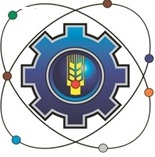 Министерство образования Московской области                 Государственное бюджетное профессиональное образовательное учреждение Московской области «Щелковский колледж»(ГБПОУ МО «Щелковский колледж»)ПРОГРАММА ДУАЛЬНОГО ОБУЧЕНИЯпо специальности среднего профессионального образования19.02.10 Технология продукции общественного питания2017 Программа дуального обучения разработана на основе:       -  Федерального государственного образовательного стандарта (далее - ФГОС) по специальности среднего профессионального образования (далее - СПО) 19.02.10 Технология продукции общественного питания, утверждённого приказом Министерства образования и науки Российской Федерации от 22 апреля 2014 г. N 384 и зарегистрированного в Минюсте России 23 июля 2014 г. за  N 33234 и с учетом:         -	Приказа Минобрнауки России от 23.07.2014 N 780 "О федеральных инновационных площадках"-Методических рекомендаций -	Рабочих программ учебных дисциплин и профессиональных модулей по специальности 19.02.10 Технология продукции общественного питания;- Профессиональных стандартов «Повар», «Кондитер», «Пекарь»;-Рамочных учебных планов утвержденных решением Постоянной конференции министров по делам образования и культуры земель ФРГ от 21.03.2003.Организации – разработчики программы:Государственное бюджетное профессиональное образовательное учреждение Московской области «Щелковский колледж» (далее ГБПОУ МО «Щелковский колледж»)Предприятие: ООО «ГИПЕРГЛОБУС»Разработчики программы:Иркабаева Д.М., преподаватель спец.дисциплин;Вольбин С.А., методистСОДЕРЖАНИЕ1. ПАСПОРТ ПРОГРАММЫ ДУАЛЬНОГО ОБУЧЕНИЯ	42.СТРУКТУРА И СОДЕРЖАНИЕ ПРОГРАММЫ	7ДУАЛЬНОГО ОБУЧЕНИЯ3.УСЛОВИЯ РЕАЛИЗАЦИИ ПРОГРАММЫ ДУАЛЬНОГО	8ОБУЧЕНИЯ4.КОНТРОЛЬ И ОЦЕНКА РЕЗУЛЬТАТОВ ОСВОЕНИЯ	14ПРОГРАММЫ ДУАЛЬНОГО ОБУЧЕНИЯПРИЛОЖЕНИЯ№ 1.-Учебный план с учетом дуального обучения№ 2.-Распределениеучебных часов на освоение программы дуального обучения обучающихся          №3 –Индивидуальный учебный графикПАСПОРТ ПРОГРАММЫДуальное обучение в ГБПОУ МО «Щелковский колледж»  представляет собой форму, основанную на взаимодействии социальных партнеров ООО «ГИПЕРГЛОБУС» , ООО «Зельгрос» и образовательного учреждения.Дуальное обучение предполагает совмещение теоретической и практической подготовки, при котором в колледже студент должен овладеть основами профессиональной деятельности (теоретическая часть), а практическая часть подготовки проходит непосредственно на рабочем месте: в цехах социальных партнеров.Программа дуального обучения, реализуемая на конкретных рабочих местах под руководством наставников, включает в себя три основных компонента:1) учебную, производственную и преддипломную  практики;2) практические и лабораторные занятия;3) внеаудиторную работу (экскурсии, круглые столы, семинары-практикумы)Программа дуального обучения является частью основной профессиональной образовательной программы ГБПОУ МО «Щелковский колледж», составленной на основе ФГОС по специальности 19.02.10 Технология продукции общественного питания от 22 апреля 2014 г. N 384 ,  Профессионального стандарта «Повар»  (регистрационный номер 557) , утвержденного приказом N 610н Министерства труда и социальной защиты Российской Федерации от 8 сентября 2015 г., Профессионального стандарта «Кондитер»  ( регистрационный номер 549), утвержденного приказом N 597н Министерства труда и социальной защиты Российской Федерации от 7 сентября 2015 г., Профессионального стандарта 33.014 Пекарь» (регистрационный номер 40270), утвержденного  приказом № 914н  Министерства труда и социальной защиты  Российской Федерации от 01.12.2015 г. и запросов работодателей.Целью дуального обучения является качественное освоение студентами общих и профессиональных компетенций по специальности в соответствии с ФГОС СПО, рабочими программами учебных дисциплин и профессиональных модулей, а также приобретение студентами практических навыков работы в области организации и проведения работ по  приготовлению продукции питания, организации деятельности первичных трудовых коллективов.Основными задачами реализации программы дуального обучения являются:повышение уровня профессионального образования и профессиональных навыков выпускников;адаптация учебно-производственной деятельности педагогических работников ГБПОУ МО «Щелковский колледж» к условиям производства в ООО «ГИПЕРГЛОБУС».Объектами профессиональной деятельности выпускников являются:различные виды продуктов и сырья, полуфабрикаты промышленной выработки, в том числе высокой степени готовности;технологические процессы приготовления сложной кулинарной продукции, хлебобулочных и мучных кондитерских изделий из различного вида сырья и полуфабрикатов промышленной выработки, в том числе высокой степени готовности;процессы управления различными участками производства продукции общественного питания;первичные трудовые коллективы организаций общественного питания.1.2.	Требования к результатам освоения программы ( по ФГОС):Обучающийся должен иметь практический опыт:разработки ассортимента полуфабрикатов из мяса, рыбы и птицы для сложных блюд;расчета массы мяса, рыбы и птицы для полуфабрикатов;организации технологического процесса подготовки мяса, рыбы и птицы для сложных блюд;подготовки мяса, тушек ягнят и молочных поросят, рыбы, птицы, утиной и гусиной печени для сложных блюд, используя различные методы, оборудование и инвентарь;контроля качества и безопасности подготовленного мяса, рыбы и домашней птицы;разработки ассортимента сложных холодных блюд и соусов;расчета массы сырья и полуфабрикатов для приготовления сложных холодных блюд и соусов;проверки качества продуктов для приготовления сложных холодных блюд и соусов;организации технологического процесса приготовления сложных холодных закусок, блюд и соусов;приготовления сложных холодных блюд и соусов с использованием различных технологий, оборудования и инвентаря;сервировки и оформления канапе, легких и сложных холодных закусок, оформления и отделки сложных холодных блюд из рыбы, мяса и птицы;декорирования блюд сложными холодными соусами;контроля качества и безопасности сложных холодных блюд и соусов;разработки ассортимента сложной горячей кулинарной продукции:супов, соусов, блюд из овощей, грибов и сыра, рыбы, мяса и птицы;организации технологического процесса приготовления сложной горячей кулинарной продукции:супов, соусов, блюд из овощей, грибов и сыра, рыбы, мяса и птицы;приготовления сложной горячей кулинарной продукции с использованием различных технологий, оборудования и инвентаря;сервировки и оформления сложной горячей кулинарной продукции;контроля безопасности готовой сложной горячей кулинарной продукции;разработки ассортимента сдобных хлебобулочных изделий и праздничного хлеба, сложных мучных кондитерских изделий и праздничных тортов, мелкоштучных кондитерских изделий;организации технологического процесса приготовления сдобных хлебобулочных изделий и праздничного хлеба, сложных мучных кондитерских изделий и праздничных тортов, мелкоштучных кондитерских изделий;приготовления сложных хлебобулочных, мучных кондитерских изделий с использованием различных технологий, оборудования и инвентаря;оформления и отделки сложных хлебобулочных, мучных кондитерских изделий;контроля качества и безопасности готовой продукции;организации рабочего места по изготовлению сложных отделочных полуфабрикатов;изготовления различных сложных отделочных полуфабрикатов с использованием различных технологий, оборудования и инвентаря;оформления кондитерских изделий сложными отделочными полуфабрикатами;расчета массы сырья для приготовления холодного и горячего десерта;приготовления сложных холодных и горячих десертов, используя различные технологии, оборудование и инвентарь;приготовления отделочных видов теста для сложных холодных десертов;оформления и отделки сложных холодных и горячих десертов;контроля качества и безопасности готовой продукции;планирования и анализа производственных показателей организации;составления различных видов меню;разработки рецептур и ассортимента различных видов кулинарной продукции;разработки нормативной документации на блюда;разработки схем технологического процесса с учетом требований к безопасности готовой продукции;участия в управлении трудовым коллективом;проведения анализа рынка и определения свободных рыночных ниш;выбора эффективного вида деятельности на рынке;определения субъекта и объектов предпринимательской деятельности;определения форм предпринимательской деятельностиопределение необходимых ресурсов для развития предпринимательской деятельности;определения рынков сбыта продукции (услуги);поиска поставщиков для обеспечения ресурсами и продвижения товара (услуги);разработки финансового плана;по обеспечению стартапа   (фандрайзинг);разработки экономической эффективности предпринимательской деятельности;разработке бизнес-плана;подготовки документов для государственной регистрации;подготовки документов для регистрации в органах статистики и во внебюджетных фондах;поиска работы;оформления резюме и портфолио;прохождения интервью и собеседования с потенциальным работодателем;планирования профессиональной карьеры.Обучающийся должен уметь:органолептически оценивать качество продуктов и готовых полуфабрикатов из мяса, рыбы и домашней птицы;принимать решения по организации процессов подготовки и приготовления полуфабрикатов из мяса, рыбы и птицы для сложных блюд;проводить расчеты по формулам;выбирать и безопасно пользоваться производственным инвентарем и технологическим оборудованием при приготовлении полуфабрикатов для сложных блюд;выбирать различные способы и приемы подготовки мяса, рыбы и птицы для сложных блюд;обеспечивать безопасность при охлаждении, замораживании и размораживании при хранении мяса, рыбы, птицы, утиной и гусиной печени;продуктов для приготовления сложной холодной кулинарной продукции;использовать различные технологии приготовления сложных холодных блюд и соусов;проводить расчеты по формулам;безопасно пользоваться производственным инвентарем и технологическим оборудованием для приготовления сложных холодных блюд и соусов;выбирать методы контроля качества и безопасности приготовления сложных холодных блюд и соусов;выбирать температурный и временной режим при подаче и хранении сложных холодных блюд и соусов;оценивать качество и безопасность готовой холодной продукции различными методами;органолептически оценивать качество продуктов для приготовления сложной горячей кулинарной продукции;принимать организационные решения по процессам приготовления сложной горячей кулинарной продукции;проводить расчеты по формулам;безопасно пользоваться производственным инвентарем и технологическим оборудованием при приготовлении сложной горячей кулинарной продукции:супов, соусов, блюд из овощей, грибов и сыра, рыбы, мяса и птицы;выбирать различные способы и приемы приготовления сложной горячей кулинарной продукции;выбирать температурный режим при подаче и хранении сложной горячей кулинарной продукции;оценивать качество и безопасность готовой продукции различными способами;органолептически оценивать качество продуктов, в том числе для сложных отделочных полуфабрикатов;принимать организационные решения по процессам приготовления сдобных хлебобулочных изделий и праздничного хлеба, сложных мучных кондитерских изделий и праздничных тортов, мелкоштучных кондитерских изделий;выбирать и безопасно пользоваться производственным инвентарем и технологическим оборудованием;выбирать вид теста и способы формовки сдобных хлебобулочных изделий и праздничного хлеба;определять режимы выпечки, реализации и хранении сложных хлебобулочных, мучных кондитерских изделий;оценивать качество и безопасность готовой продукции различными методами;применять коммуникативные умения;выбирать различные способы и приемы приготовления сложных отделочных полуфабрикатов;выбирать отделочные полуфабрикаты для оформления кондитерских изделий;определять режим хранения отделочных полуфабрикатов;органолептически оценивать качество продуктов;использовать различные способы и приемы приготовления сложных холодных и горячих десертов;проводить расчеты по формулам;выбирать и безопасно пользоваться производственным инвентарем и технологическим оборудованием;выбирать варианты оформления сложных холодных и горячих десертов;принимать решения по организации процессов приготовления сложных холодных и горячих десертов;выбирать способы сервировки и подачи сложных холодных и горячих десертов;оценивать качество и безопасность готовой продукции;оформлять документацию;анализировать информацию по организации питания различных категорий потребителей;планировать работу структурного подразделения организации отрасли и малого производства;рассчитывать по принятой методике основные производственные показатели;рассчитывать экологический риск и оценивать ущерб, причиняемый окружающей среде при выполнении работ и оказании услуг в области профессиональной деятельности;организовывать рабочие места в производственных помещениях;презентовать различные виды меню;оценивать конкурентоспособность набора блюд в ресторанном меню и корректировать результаты отработки рецептур;принимать организационные и маркетинговые решения на основе анализа рынка;анализировать и прогнозировать уровень продаж и определять расходы на организацию питания различных категорий потребителей;определять критерии качества приготовления блюд;организовывать работу коллектива исполнителей;инструктировать и контролировать исполнителей на всех стадиях работ;устанавливать обратную связь с работниками и потребителями;разрабатывать оценочные задания и нормативно-технологическую документацию;разрабатывать и осуществлять мероприятия по мотивации и стимулированию персонала;оценивать качество выполняемых работ;оформлять производственную, нормативно-технологическую и отчетную документацию;проводить анализ рынка и осуществлять выбор вида деятельности;различать субъекты и объекты  предпринимательской деятельности; различать формы предпринимательской деятельности;находить территориальное местонахождение предпринимательской деятельности; рассчитывать необходимые ресурсы для организации предпринимательской деятельности; находить рынки сбыта продукции (услуги);анализировать рынок и осуществлять отбор потенциальных поставщиков;разрабатывать финансовый план предпринимательской деятельности;рассчитывать объемы и сроки необходимого кредита и технико-экономическое обоснование получения кредита;подготавливать документы на получение банковского кредита;выбирать подходящую государственную программу поддержки малого предпринимательства;подготавливать технико-экономического обоснования участия в программах государственной поддержки малого предпринимательства;рассчитывать финансовые показатели и показатели оценки эффективности предпринимательской деятельности;разрабатывать бизнес-план;собирать пакет учредительных документов в зависимости от организационно-правовой формы;проводить анализ рынка предоставляемых услуг по разработке уставных документов;разрабатывать план сбора документов для государственной регистрации предпринимательской деятельности;разрабатывать план сбора документов для регистрации в органах статистики и во внебюджетных фондах;пользоваться информационно-коммуникативными системами, информационно-правовыми системами в сети интернет;организовывать свою деятельность как индивидуального предпринимателя или коллектива организации;планировать свою деятельность, деятельность коллектива;устанавливать партнерские связи;заключать хозяйственные договора;отчитываться за ведение хозяйственной деятельности;самостоятельно искать работу, используя различные источники информации о вакансиях; ориентироваться в ситуации на рынке труда своего региона;составлять резюме, сопроводительное письмо;сравнивать свои умения, знания, компетенции, личностные качества с приведенными требованиями работодателей;формировать портфолио;вести общение, используя различные техники говорения и слушания;выбирать модели эффективного поведения на собеседовании (интервью);составлять план своей профессиональной карьеры (на ближайшую и среднюю перспективу).Обучающийся должен знать:ассортимент полуфабрикатов из мяса, рыбы, домашней птицы, гусиной и утиной печени для сложных блюд;правила оформления заказа на продукты со склада и приема продуктов со склада и от поставщиков, и методы определения их качества;виды рыб и требования к их качеству для приготовления сложных блюд;основные характеристики и пищевую ценность тушек ягнят, молочных поросят и поросячьей головы, утиной и гусиной печени;требования к качеству тушек ягнят, молочных поросят и поросячьей головы, обработанной домашней птицы, утиной и гусиной печени;требования к безопасности хранения тушек ягнят, молочных поросят и поросячьей головы, утиной и гусиной печени в охлажденном и мороженом виде;способы расчета количества необходимых дополнительных ингредиентов в зависимости от массы мяса, рыбы и домашней птицы;основные критерии оценки качества подготовленных полуфабрикатов из мяса, рыбы, домашней птицы и печени;методы обработки и подготовки мяса, рыбы и домашней птицы для приготовления сложных блюд;виды технологического оборудования и производственного инвентаря и его безопасное использование при подготовке мяса, рыбы и домашней птицы;технологию приготовления начинок для фарширования мяса, рыбы и домашней птицы;варианты подбора пряностей и приправ при приготовлении полуфабрикатов из мяса, рыбы и домашней птицы;способы минимизации отходов при подготовке мяса, рыбы и домашней птицы для приготовления сложных блюд;актуальные направления в приготовлении полуфабрикатов из мяса;правила охлаждения и замораживания подготовленных полуфабрикатов из мяса;требования к безопасности хранения подготовленного мяса в охлажденном и замороженном виде;ассортимент канапе, легких и сложных холодных закусок, блюд из рыбы, мяса и птицы, сложных холодных соусов;варианты сочетаемости хлебобулочных изделий, изделий из слоеного, заварного, сдобного и пресного теста с другими ингредиентами при приготовлении канапе и легких закусок;правила выбора продуктов и дополнительных ингредиентов для приготовления сложных холодных закусок, блюд из мяса, рыбы и птицы;способы определения массы продуктов и дополнительных ингредиентов для приготовления сложных холодных закусок, блюд из мяса, рыбы и птицы;требования и основные критерии оценки качества продуктов и дополнительных ингредиентов для приготовления канапе, легких и сложных холодных закусок, блюд из мяса, рыбы и птицы, соусов;требования к качеству готовых канапе, легких и сложных холодных закусок, блюд из мяса, рыбы и птицы, соусов и заготовок для них;органолептические способы определения степени готовности и качества сложных холодных блюд и соусов;температурный и санитарный режим, правила приготовления разных типов канапе, легких и сложных холодных закусок, сложных холодных мясных, рыбных блюд и соусов;ассортимент вкусовых добавок для сложных холодных соусов и варианты их использования;правила выбора вина и других алкогольных напитков для сложных холодных соусов;правила соусной композиции сложных холодных соусов;виды технологического оборудования и производственного инвентаря и его безопасное использование при приготовлении сложных холодных блюд и соусов;технологию приготовления канапе, легких и сложных холодных закусок, блюд из рыбы, мяса и птицы, соусов;варианты комбинирования различных способов приготовления сложных холодных рыбных и мясных блюд и соусов;методы сервировки, способы и температура подачи канапе, легких и сложных холодных закусок, блюд из рыбы, мяса и птицы, соусов;варианты оформления канапе, легких и сложных холодных закусок, блюд из рыбы, мяса и птицы;варианты оформления тарелок и блюд сложными холодными соусами;технику приготовления украшений для сложных холодных рыбных и мясных блюд из различных продуктов;варианты гармоничного сочетания украшений с основными продуктами при оформлении сложных холодных блюд из рыбы, мяса и птицы;гарниры, заправки и соусы для холодных сложных блюд из рыбы, мяса и птицы;требования к безопасности приготовления и хранения готовых сложных холодных блюд, соусов и заготовок к ним;риски в области безопасности процессов приготовления и хранения готовой сложной холодной кулинарной продукции;методы контроля безопасности продуктов, процессов приготовления и хранения готовой холодной продукции;ассортимент сложной горячей кулинарной продукции:супов, соусов, блюд из овощей, грибов и сыра, рыбы, мяса и птицы;классификацию сыров, условия хранения и требования к качеству различных видов сыров;классификацию овощей, условия хранения и требования к качеству различных видов овощей;классификацию грибов, условия хранения и требования к качеству различных видов грибов;методы организации производства сложных супов, блюд из овощей, грибов и сыра;принципы и методы организации производства соусов в ресторане (соусная станция);требования к качеству и правила выбора продуктов и дополнительных ингредиентов, используемых для приготовления сложных супов, горячих соусов;требования к качеству и правила выбора полуфабрикатов из рыбы, мяса и птицы и дополнительных ингредиентов к ним в соответствии с видом тепловой обработки;основные критерии оценки качества подготовленных компонентов для приготовления сложных супов, блюд из овощей, грибов и сыра;основные критерии оценки качества готовой сложной горячей кулинарной продукции;методы и варианты комбинирования различных способов приготовления сложных супов, горячих соусов, блюд из рыбы, мяса и птицы;варианты сочетания овощей, грибов и сыров с другими ингредиентами для создания гармоничных блюд;варианты подбора пряностей и приправ при приготовлении блюд из овощей и грибов;ассортимент вкусовых добавок к сложным горячим соусам и варианты их использования;правила выбора вина и других алкогольных напитков для сложных горячих соусов;правила соусной композиции горячих соусов;температурный, санитарный режим и правила приготовления для разных видов сложных супов, горячих соусов, блюд из рыбы разных видов, мяса и птицы, различных типов сыров;варианты сочетания основных продуктов с другими ингредиентами для создания гармоничных супов;варианты сочетания рыбы, мяса и птицы с другими ингредиентами, подбора пряностей и приправ для создания гармоничных блюд;виды технологического оборудования и производственного инвентаря для приготовления сложной горячей кулинарной продукции;технологию приготовления сложных супов (пюреобразных, прозрачных, национальных), горячих соусов, блюд из мяса и птицы;технологию приготовления специальных гарниров к сложным пюреобразным, прозрачным, национальным супам;гарниры, заправки, соусы для сложных горячих блюд из овощей, грибов и сыра, рыбы, мяса и птицы;органолептические способы определения степени готовности и качества сложной горячей кулинарной продукции;правила подбора горячих соусов к различным группам блюд;технику нарезки на порции готовой рыбы, птицы и мяса в горячем виде;правила порционирования птицы, приготовленной целой тушкой в зависимости от размера (массы), рыбных и мясных блюд;варианты сервировки, оформления и способы подачи сложных супов, блюд из рыбы, мяса и птицы, овощей, грибов и сыра;традиционные и современные варианты сочетаемости вина и фруктов с сыром;варианты оформления тарелок и блюд с горячими соусами;температуру подачи сложных горячих соусов, блюд из сыра, овощей и грибов;правила охлаждения, замораживания и размораживания заготовок для сложных горячих соусов и отдельных готовых горячих сложных соусов;требования к безопасности приготовления, хранения и подачи готовых сложных супов, блюд из овощей, грибов и сыра, рыбы, мяса и птицы;требования к безопасности приготовления и хранения готовых сложных горячих соусов и заготовок ним в охлажденном и замороженном виде;риски в области безопасности процессов приготовления и готовой сложной горячей кулинарной продукции;методы контроля безопасности продуктов, процессов приготовления и готовой сложной горячей продукцииассортимент сложных хлебобулочных, мучных кондитерских изделий и сложных отделочных полуфабрикатов;основные характеристики основных продуктов и дополнительных ингредиентов для приготовления сложных хлебобулочных, мучных кондитерских изделий и сложных отделочных полуфабрикатов;требования к качеству основных продуктов и дополнительных ингредиентов для приготовления сложных хлебобулочных, мучных кондитерских изделий и сложных отделочных полуфабрикатов;правила выбора основных продуктов и дополнительных ингредиентов к ним для приготовления сложных хлебобулочных, мучных кондитерских изделий и сложных отделочных полуфабрикатов;основные критерии оценки качества теста, полуфабрикатов и готовых сложных хлебобулочных, мучных кондитерских изделий;методы приготовления сложных хлебобулочных, мучных кондитерских изделий и сложных отделочных полуфабрикатов;температурный режим и правила приготовления разных типов сложных хлебобулочных, мучных кондитерских изделий и сложных отделочных полуфабрикатов;варианты сочетания основных продуктов с дополнительными ингредиентами для создания гармоничных сложных хлебобулочных, мучных кондитерских изделий и сложных отделочных полуфабрикатов;виды технологического оборудования и производственного инвентаря и его безопасное использование при приготовлении сложных хлебобулочных, мучных кондитерских изделий и сложных отделочных полуфабрикатов;технологию приготовления сложных хлебобулочных, мучных кондитерских изделий и сложных отделочных полуфабрикатов;органолептические способы определения степени готовности и качества сложных хлебобулочных, мучных кондитерских изделий и сложных отделочных полуфабрикатов;отделочные полуфабрикаты и украшения для отдельных хлебобулочных изделий и хлеба;технику и варианты оформления сложных хлебобулочных, мучных кондитерских изделий сложными отделочными полуфабрикатами;требования к безопасности хранения сложных хлебобулочных, мучных кондитерских изделий;актуальные направления в приготовлении сложных хлебобулочных, мучных кондитерских изделий и сложных отделочных полуфабрикатов;ассортимент сложных холодных и горячих десертов;основные критерии оценки качества готовых сложных холодных и горячих десертов;органолептический метод определения степени готовности и качества сложных холодных и горячих десертов;виды технологического оборудования и производственного инвентаря и его безопасное использование при приготовлении сложных холодных и горячих десертов;методы приготовления сложных холодных и горячих десертов;технологию приготовления сложных холодных десертов:фруктовых, ягодных и шоколадных салатов, муссов, кремов, суфле, парфе, террина, шербета, пая, тирамису, чизкейка, бланманже;технологию приготовления сложных горячих десертов:суфле, пудингов, овощных кексов, гурьевской каши, снежков из шоколада, шоколадно-фруктового фондю, десертов фламбе;правила охлаждения и замораживания основ для приготовления сложных холодных десертов;варианты комбинирования различных способов приготовления холодных и горячих десертов;варианты сочетания основных продуктов с дополнительными ингредиентами для создания гармоничных холодных и горячих десертов;начинки, соусы и глазури для отдельных холодных и горячих десертов;варианты оформления и технику декорирования сложных холодных и горячих десертов;актуальные направления в приготовлении холодных и горячих десертов;сервировку и подачу сложных холодных и горячих десертов;температурный режим охлаждения и замораживания основ для приготовления сложных холодных десертов;температурный и санитарный режим приготовления и подачи разных типов сложных холодных и горячих десертов;требования к безопасности хранения сложных холодных и горячих десертов;основные характеристики готовых полуфабрикатов промышленного изготовления, используемых для приготовления сложных холодных и горячих десертов;требования к безопасности хранения промышленных полуфабрикатов для приготовления сложных холодных и горячих десертов;классификацию организаций питания;организацию производственных и технологических процессов производства продукции общественного питания;структуру организации и руководимого подразделения;характер взаимодействия с другими подразделениями;функциональные обязанности работников и руководителей;основные перспективы развития малого бизнеса в отрасли;особенности структуры и функционирования малого производства;производственные показатели производства продукции общественного питания;методы планирования, контроля и оценки работ исполнителей;виды, формы и методы мотивации персонала, в том числе материальное и нематериальное стимулирование работников;методы оценивания качества выполняемых работ;правила первичного документооборота, учета и отчетности;методы анализа ассортимента продукции по различным показателям;принципы и правила составления меню для различных категорий потребителей;правила разработки рецептур;влияние концепции и ценовой политики организации питания на разработку рецептуры блюда;принципы составления двухнедельного меню для различных категорий потребителей;правила составления меню и программ проведения различных видов массовых мероприятий;виды массовых мероприятий, в рамках которых предоставляются услуги питания;методы контроля соблюдения технологического процесса приготовления и реализации блюд для различных категорий потребителей;методы контроля физиологической полноценности питания;личные обязанности и область ответственности работника данного уровня при организации питания различных категорий потребителей;внутреннюю документацию по обеспечению и контролю питания различных категорий потребителей;правила разработки нормативно-технологической документации на продукцию общественного питания;современные тенденции в области организации питания различных категорий потребителей;назначение специального и высокотехнологического оборудования, используемого при организации питания различных категорий потребителей;современные технологии обеспечения сохранности продуктов при доставке и хранении в организациях питания;традиционные и современные технологии приготовления блюд для различных категорий потребителей;особенности питания в соответствии с традициями национальных кухонь;основные технологические принципы, специальные приемы и способы приготовления национальных блюд и изделий;характеристику ассортимента кулинарной продукции различных национальных кухонь;особенности приготовления блюд в присутствии потребителей;ассортимент буфетной продукции;виды оформления прилавка (витрины) буфета и шведского стола;технологию приготовления простых аксессуаров и несъедобных элементов для украшения шведского стола;основные принципы подбора алкогольных напитков к блюдам;принципы организации процесса приготовления блюд для обслуживания в ресторанах, при обслуживании массовых мероприятий;правила отпуска продукции производства из кухни на раздачу, в доготовочные столовые и буфеты, для доставки продукции по системе кейтеринг;правила отпуска блюд с производства в зал и на вынос;особенности организации питания работников особо тяжелого физического труда, связанных с вредными условиями производства, в вечерние и ночные смены;принципы организации технологических процессов в диетическом (лечебном) и детском (дошкольном и школьном) питании;обязанности диетологической службы лечебно-профилактических и санаторно-курортных и детских учреждений;систему отчетности о деятельности производства при организации питания различных категорий потребителей;операционную документацию и документооборот по производству при организации питания различных категорий потребителей;нормативные правовые акты в области организации питания различных категорий потребителей;конъюнктуру спроса и предложения на рынке;методы анализа рынка;технологии накопления предпринимательских идей;основные понятия предпринимательской деятельности;определения субъекта и объектов предпринимательской деятельности;организационно-правовые формы предпринимательской деятельности; территориальные особенности организации предпринимательской деятельности;организационные структуры управления предприятием, систему формирования штата сотрудников;отраслевые характеристики видов деятельности;основы исследования рынка и определение целевых потребителей; формирование цен на товары и услуги; продвижение продукта и стимулирование сбыта  реклама: содержание, функции и виды рекламы. Эффективность рекламной деятельности;логистика в предпринимательской деятельности;пути поиска поставщиков ресурсов: оборудования, расходных материалов и т.д. ;понятие договорных отношений. права и ответственность по договору, формы договоров;анализ финансовой деятельности предприятия;порядок учета расходов и доходов; современные формы кредитования и инвестирования бизнеса;программы государственной поддержки малого предпринимательства; технологии расчета показателей экономической эффективности предпринимательской деятельности (рентабельность);основные этапы составления бизнес-планов;основные нормативно-правовые документы, законы и подзаконные акты регистрации юридических лиц и индивидуальных предпринимателей; процедуру регистрации юридических лиц и индивидуальных предпринимателейинформационно-правовые системы;понятие, виды, этапы карьеры;инструменты планирования и развития карьеры;основы целеполагания и управления временем;способы поиска работы;конструктивные стили поведения при поиске работы;правила составления резюме и портфолио;этапы и технологии отбора в компанию, организацию, на предприятие (резюме, сопроводительное письмо, тестирование, деловые игры, интервью);ситуацию на рынке труда и возможности развития карьеры в выбранной сфере деятельности;потенциальных работодателей Московской области (в выбранной сфере деятельности);виды профессиональной адаптации;  содержание и порядок заключения трудового договора;  порядок разрешения трудовых споров.Обучающийся осваивает следующие виды деятельности:Организация процесса приготовления и приготовление полуфабрикатов для сложной кулинарной продукции.Организация процесса приготовления и приготовление сложной холодной кулинарной продукции.Организация процесса приготовления и приготовление сложной горячей кулинарной продукции.Организация процесса приготовления и приготовление сложных хлебобулочных, мучных кондитерских изделий.Организация процесса приготовления и приготовление сложных холодных и горячих десертов.Организация производства продукции питания для различных категорий потребителей.Выполнение работ по одной или нескольким профессиям рабочих, должностям служащих Обучающийся овладевает следующими профессиональными компетенциями (по соответствующим  видам деятельности):1.3.	Требования к результатам освоения программы (по профессиональным стандартам): 1.4.Количество часов на освоение программыСТРУКТУРА И СОДЕРЖАНИЕ ПРОГРАММЫ ДУАЛЬНОГО ОБУЧЕНИЯОбъем программы и виды учебной работы План воспитательной работы (дуальное обучение)УСЛОВИЯ РЕАЛИЗАЦИИ ПРОГРАММЫ ДУАЛЬНОГО ОБУЧЕНИЯ3.1. а) Требования к минимальному материально-техническому обеспечению в ГБПОУ МО «Щелковский колледж»Реализация программы требует наличия - учебных кабинетов.- лабораторий:- технических средств обучения:- оборудование:Оборудование учебного кабинета:Доски: учебная, интерактивная.Посадочные места по количеству обучающихся-25Рабочее место преподавателя.Стенды, плакаты, учебные пособия.Наглядные пособия (автомобильная аптечка, перевязочные средства, средства иммобилизации, маски, носилки, огнетушитель).Комплект учебно-методической документации.Технические средства обучения: КомпьютерПринтер.Сканер.Мультимедиапроектор с потолочным креплением.Интернет.Инвентарь лаборатории:Ножи поварские (тройка)Ножи обвалочныеСекачСталька (мусат)ТяпкаИглы поварские, ниткиПротивниПриспособления для очистки рыбыДуршлагОборудование лаборатории и рабочих мест лаборатории:Производственные столы Доски деревянные маркированныеСтеллажи и полкиМоечные ванныВытяжные зонтыХолодильные шкафыСмягчитель воды  (1 шт.)Пароконвектомат (1 шт.)Гастроемкость (2 шт.)Блинный аппарат (1 шт.)Весы электронные (4 шт.)Миксер планетарный полупрофильный ( 1 шт.)Стол открытый кондитерский (3 шт.)Тестомесильная машина ( 1шт.)Холодильный шкаф ( 1шт.)Шкаф жарочный (1 шт.)Шкаф расстоечный (1 шт.) Ванна моечная 1-секционная (2 шт.)б) Требования к минимальному материально-техническому обеспечению в ООО «ГИПЕРГЛОБУС»Характеристика ООО «ГИПЕРГЛОБУС» ООО «ГИПЕРГЛОБУС» расположено в городах Щелково, Пушкино, Королев.Численность рабочих и служащих - __________ человек.Удаление ООО «ГИПЕРГЛОБУС» от центра города 1 км.Общая площадь - _______ кв.м.Производственных помещений (цехов) - 3Реализация программы требует наличия:- производственных зон:«Пекарня»«Мясной цех» «Ресторан»;- оборудования в зонах:3.2.	Кадровое обеспечение образовательного процессаТребования к квалификации кураторов обучающихся (преподавателей):	высшее образование, соответствующее профилю преподаваемой дисциплины (модуля). Опыт деятельности в организациях соответствующей профессиональной сферы является обязательным для преподавателей, отвечающих за освоение обучающимся профессионального цикла. Преподаватели должны проходить стажировку в профильных организациях не реже одного раза в год.Требования к квалификации наставников: высшее профессиональное образование по профилю специальности.Ответственный за проведение дуального обучения – Добрусина Ольга Александровна, менеджер по обучению координационного офиса  ООО «ГИПЕРГЛОБУС». Ответственный  за проведение инструктажа по технике безопасности и инструктажа на рабочем месте- Малюткина Лариса Викторовна-инженер по технике безопасности ООО «ГИПЕРГЛОБУС »;Ответственные за прием обучающихся: Пшеничная И.В., менеджер по обучению ООО «ГИПЕРГЛОБУС» г. Щелково, Иркабаева Динара Мансуровна, преподаватель спец.дисциплин ГБПОУ МО «Щелковский колледж».Ответственные за распределение по рабочим местам: Леванов Дмитрий Константинович,руководитель мясного цеха; Балов Сергей Георгиевич,зам.рук.мясного цеха; Марусин Сергей Николаевич, зам.рук.мясного цеха; Мишкова Василиса Александровна, зам.рук.мясного цеха;  Ристич Мария Алексеевна, руководитель ресторана; Воропаева Екатерина Анатольевна, наставник ресторана;  Шаулова Лола Худойбергеновна, наставник ресторана; Кулешова Ольга Алексеевна, руководитель перкарни; Бутцких Инна Владимировна, наставник в пекарне.
3.3.	Информационное обеспечение обученияПеречень рекомендуемых учебных изданий, Интернет-ресурсов, дополнительной литературы.Реализация программы дуального обучения обеспечивается доступом каждого обучающегося к базам данных и библиотечным фондам, формируемым по полному перечню дисциплин (модулей) основной профессиональной образовательной программы. Во время самостоятельной подготовки обучающиеся обеспечиваются доступом к сети Интернет.Каждый обучающийся обеспечен не менее чем одним учебным печатным и (или) электронным изданием по каждой дисциплине профессионального цикла и одним учебно-методическим печатным и (или) электронным изданием по каждому междисциплинарному курсу (включая электронные базы периодических изданий).Библиотечный фонд укомплектован печатными и (или) электронными изданиями основной и дополнительной учебной литературы по дисциплинам всех циклов, изданной за последние 5 лет.Библиотечный фонд, помимо учебной литературы, включает официальные, справочно-библиографические и периодические издания в расчете 2 экземпляра на каждые 100 обучающихся.Каждому обучающемуся обеспечен доступ к комплектам библиотечного фонда, состоящим из 3 наименований отечественных журналов.По данной специальности в библиотеке имеется 84 наименования учебных изданий в количестве 2464 экз., из них: печатных изданий – 2013 экз.электронных изданий – 451 экз. (ЭОР –  электронный образовательный ресурс, ЭВИ – электронная версия издания, ЭУМК – электронный учебно-методический комплекс)Колледж предоставляет обучающимся возможность оперативного обмена информацией с отечественными образовательными учреждениями, организациями и доступ к современным профессиональным базам данных и информационным ресурсам сети Интернет.КОНТРОЛЬ И ОЦЕНКА РЕЗУЛЬТАТОВ ОСВОЕНИЯ ПРОГРАММЫ ДУАЛЬНОГО ОБУЧЕНИЯКонтроль и оценка результатов освоения программы дуального обучения осуществляется текущим, промежуточным, итоговым контролем  в форме демонстрационного экзамена.Формы и методы контроля и оценки результатов обучения должны позволять проверять у обучающихся не только сформированность профессиональных компетенций, но и развитие общих компетенций и обеспечивающих их умений.Приложение 1Учебный план с учетом дуального обученияПриложение 2Распределениеучебных часов на освоение дуального обученияРасчет коэффициента дуальности1. Обязательная учебная нагрузка обучающихся по ФГОС СПО, включая все виды практики:  3420ч.     2. Теоретическое обучение, лабораторные и практические работы, проводимые на предприятии/организации: 36 ч. 3. Практическое обучение на предприятии/организации (все виды практики):  1876ч. 4. Коэффициент дуальности*: 55,9% (*Коэффициент дуальности рассчитывается по формуле: ([строка 2] + [строка 3])*100% / [строка 1], где строка 2 - Теоретическое обучение, лабораторные и практические работы, проводимые на предприятии/организации; строка 3 - Практическое обучение на предприятии/организации (все виды практики); строка 1 - Обязательная учебная нагрузка обучающихся по ФГОС СПО, включая все виды практикиСОГЛАСОВАНОПредставитель работодателя_____________________/ФИО/УТВЕРЖДАЮЗам.директора по УР_______________________/Бубич Ф.В./ВПД 1Организация процесса приготовления и приготовление полуфабрикатов для сложной кулинарной продукцииПК 1.1Организовывать подготовку мяса и приготовление полуфабрикатов для сложной кулинарной продукции.ПК 1.2Организовывать подготовку рыбы и приготовление полуфабрикатов для сложной кулинарной продукции.ПК 1.3Организовывать подготовку домашней птицы для приготовления сложной кулинарной продукции.ВПД 2Организация процесса приготовления и приготовление сложной холодной кулинарной продукции.ПК 2.1Организовывать и проводить приготовление канапе, легких и сложных холодных закусок.ПК 2.2Организовывать и проводить приготовление сложных холодных блюд из рыбы, мяса и сельскохозяйственной (домашней) птицы.ПК 2.3Организовывать и проводить приготовление сложных холодных соусов.ВПД 3Организация процесса приготовления и приготовление сложной горячей кулинарной продукции.ПК 3.1Организовывать и проводить приготовление сложных супов.ПК 3.2Организовывать и проводить приготовление сложных горячих соусов.ПК 3.3Организовывать и проводить приготовление сложных блюд из овощей, грибов и сыра.ПК 3.4Организовывать и проводить приготовление сложных блюд из рыбы, мяса и сельскохозяйственной (домашней) птицы.ВПД 4Организация процесса приготовления и приготовление сложных хлебобулочных, мучных кондитерских изделий.ПК 4.1Организовывать и проводить приготовление сдобных хлебобулочных изделий и праздничного хлеба.ПК 4.2Организовывать и проводить приготовление сложных мучных кондитерских изделий и праздничных тортов.ПК 4.3Организовывать и проводить приготовление мелкоштучных кондитерских изделий.ПК 4.4Организовывать и проводить приготовление сложных отделочных полуфабрикатов, использовать их в оформлении.ВПД 5Организация процесса приготовления и приготовление сложных холодных и горячих десертовПК 5.1Организовывать и проводить приготовление сложных холодных десертов.ПК 5.2Организовывать и проводить приготовление сложных горячих десертов.ВПД 6Организация работы структурного подразделения.ПК 6.1Участвовать в планировании основных показателей производства.ПК 6.2Планировать выполнение работ исполнителями.ПК 6.3Организовывать работу трудового коллектива.ПК 6.4Контролировать ход и оценивать результаты выполнения работ исполнителями.ПК 6.5Вести утвержденную учетно-отчетную документацию.ВПД 7Выполнение работ по одной или нескольким профессиям рабочих, должностям служащихВыполнение работ по одной или нескольким профессиям рабочих, должностям служащихСогласно ПС «Кондитер»Согласно ПС «Кондитер»Согласно ПС «Кондитер»Обобщенная трудовая функция (3уровень квалификации)Изготовление теста, полуфабрикатов, кондитерской и шоколадной продукции под руководством кондитераИзготовление теста, полуфабрикатов, кондитерской и шоколадной продукции под руководством кондитераТрудовая функция Выполнение инструкций и заданий кондитера по организации рабочего места Выполнение инструкций и заданий кондитера по организации рабочего местаТрудовая функцияВыполнение заданий кондитера по изготовлению, презентации и продаже теста, полуфабрикатов, кондитерской и шоколадной продукцииВыполнение заданий кондитера по изготовлению, презентации и продаже теста, полуфабрикатов, кондитерской и шоколадной продукцииОбобщенная трудовая функция (4уровень квалификации)Изготовление теста, отделочных полуфабрикатов, приготовление десертов, кондитерской и шоколадной продукции разнообразного ассортиментаИзготовление теста, отделочных полуфабрикатов, приготовление десертов, кондитерской и шоколадной продукции разнообразного ассортиментаТрудовая функцияПодготовка инвентаря, оборудования и рабочего места кондитера к работеПодготовка инвентаря, оборудования и рабочего места кондитера к работеТрудовая функцияИзготовление, оформление и презентация кондитерской и шоколадной продукцииИзготовление, оформление и презентация кондитерской и шоколадной продукцииСогласно  ПС «Пекарь»Согласно  ПС «Пекарь»Согласно  ПС «Пекарь»Обобщенная трудовая функция (3 уровень квалификации)Обобщенная трудовая функция (3 уровень квалификации)Изготовление хлебобулочных изделий под руководством пекаря:Трудовая функцияТрудовая функцияВыполнение инструкций и заданий пекаря по организации рабочего местаТрудовая функцияТрудовая функцияВыполнение заданий пекаря по изготовлению, продаже и презентации хлебобулочных изделийОбобщенная трудовая функция (4уровень квалификации)Обобщенная трудовая функция (4уровень квалификации)Изготовление, презентация и продажа хлебобулочных изделийТрудовая функцияТрудовая функцияСоставление рецептуры хлебобулочных изделийТрудовая функцияТрудовая функцияПодбор и подготовка сырья и исходных материалов для изготовления хлебобулочных изделийТрудовая функцияТрудовая функцияФормовка хлебобулочных изделийТрудовая функцияТрудовая функцияВыпечка хлебобулочных изделийТрудовая функцияТрудовая функция Презентация и продажа хлебобулочных изделийСогласно ПС «Повар»Согласно ПС «Повар»Согласно ПС «Повар»Обобщенная трудовая функция ( 3 уровень квалификации)Обобщенная трудовая функция ( 3 уровень квалификации)Приготовление блюд, напитков и кулинарных изделий и другой продукции под руководством повараТрудовая функцияТрудовая функцияВыполнение инструкций и заданий повара по организации рабочего местаТрудовая функцияТрудовая функцияВыполнение заданий повара по приготовлению, презентации и продаже блюд, напитков и кулинарных изделийОбобщенная трудовая функция ( 4 уровень квалификации)Обобщенная трудовая функция ( 4 уровень квалификации)Приготовление блюд, напитков и кулинарных изделий и другой продукции разнообразного ассортиментаТрудовая функцияТрудовая функцияПодготовка инвентаря, оборудования и рабочего места повара к работеТрудовая функцияТрудовая функцияПриготовление, оформление и презентация блюд, напитков и кулинарных изделийПК   ООО  ГИПЕРГЛОБУСПК   ООО  ГИПЕРГЛОБУСПроизводство изделий с кувертюром /из кувертюраПроизводство мороженогоПроизводство специальной выпечкиПланирование и проведение акционной неделиОрганизация рекламной кампании , реклама, консультации и продажиВсего часовВсоответствии с ФГОС(циклы: ОГСЭ, ЕН,ОП,ПМ)В ПООНапредприятии/организацииВоспитательная работа на предприятии/организацииАудиторные часы2916 2196720 12 часов в год всоответствии с планом воспитатель ной работы(во внеурочноевремя)из них: 12 часов в год всоответствии с планом воспитатель ной работы(во внеурочноевремя)часы теоретического обучения150415040 12 часов в год всоответствии с планом воспитатель ной работы(во внеурочноевремя)часы лабораторных /практических работ1364644720 12 часов в год всоответствии с планом воспитатель ной работы(во внеурочноевремя)курсовая работа48480 12 часов в год всоответствии с планом воспитатель ной работы(во внеурочноевремя)Часы практики115201152 12 часов в год всоответствии с планом воспитатель ной работы(во внеурочноевремя)из них: 12 часов в год всоответствии с планом воспитатель ной работы(во внеурочноевремя)часы учебной практики3600360 12 часов в год всоответствии с планом воспитатель ной работы(во внеурочноевремя)часы производственной практики6480648 12 часов в год всоответствии с планом воспитатель ной работы(во внеурочноевремя)часы преддипломной практики1440144 12 часов в год всоответствии с планом воспитатель ной работы(во внеурочноевремя)Всего40682196187236Вид учебной работыОбъем часовОбъем часовОбъем часовОбъем часовОбъем часовОбъем часовОбязательная аудиторная учебная нагрузка (обязательная часть проф. цикла и все виды  практики)4068406840684068406840682 курс2 курс3 курс3 курс4 курс4 курс3 семестр4семестр5 семестр6 семестр7 семестр8 семестрв том числе в колледже:теоретические занятия -           1504252338228308274104лабораторные/практические занятия -  6446410414211411092Курсовая работа  - 482424в том числе на базе предприятия:практические занятия  - 7206613410022013466учебная практика - 360216144производственная практика - 64825221672108преддипломная практика -144144Итоговая аттестация в форме ВКР№НаименованиемероприятияКоличествочасов1.Ознакомительнаяэкскурсия22.Круглый стол с работниками предприятия23.Семинар на предприятии24.Лекция для студентов на предприятии25.Встречи с ветеранами труда на базе предприятия26.Классный час на предприятии17.Трудовой десант на предприятии1ВСЕГО12№п/пНаименование учебного кабинетаКоличество1социально-экономических дисциплин12иностранного языка23информатики24математики15инженерной графики16правил безопасности дорожного движения1№п/пНаименование лабораторииКоличество1метрологии и стандартизации;12микробиологии, санитарии и гигиены.13Учебный кулинарный цех.14Учебный кондитерский цех.1№п/пНаименование оборудованияКоличествоКоличествоКоличествоКоличество№п/пНаименование оборудованияУчебныекабинетыЛаборатории, рабочие места лабораторииМастерские, рабочие места мастерскихИтого1Интерактивная доска332Интерактивный планшет223Мультимедиа-проектор82104Экран82105Персональный компьютер303011Копировальная техника:в том числеПринтер1Сканер1Название цехаНазвание основного средстваРесторан Пароконвектомат SCC201 №1/№2Пароконвектомат SCC101Пароконвектомат  SCC 101  847х771х1017Пароконвектомат  SCC 61  847х771х575Пароконвектомат SCC-201Пароконвектомат SCC-61Пароконвектомат BackmasterПароконвектомат Rational SCC-201Печь кондитерская электрическая ElomaКондитерская печь ELOMA BACKMASTER EB80Плита со сплошной поверхностью PP70E7Плита электрическая ПЭ-1Варио-плита жарочная поверх. 651х617/4Мясорубка MEW 713-82/22Мясорубка MadoМясорубка AW F98, с 23-х л бункером д/подачи мясаМясорубка AW F 82Фаршемешалка Everest K50MPФаршемешалка AlexanderSolia AW MI 80Слайсер №1 VS 11 ГастрономияСлайсер №2 SE 11 ГастрономияСлайсер №3 VS 11 ГастрономияСлайсер №4 VS 11 ГастрономияСлайсер №5 VS 11 ГастрономияСлайсер прецизионный ручной VS 12 SСлайсер ручной VS 12 DIV W230V/50HzМашина для раскатки теста S5BM, конвейерМашина для раскатки теста S5BM, конвейер 500х500Тестораскатка Rollmatic S5BMТендерайзер Feuma TFSАппарат для приг.взбит.сливок PolobarГриль для кур KSF Munchen 8Миксер Hamilton Beach HMD400Миксер RN 10 VL-2 (BEAR VARIMIXER)Миксер BEAR VARIMIXER TEDDY 5 LКотел электрический пищеварочный P70IE7 №1Котел электрический пищеварочный P70IE7 №2Фритюрница двойная FR70E/0Фритюрница одинарная FR35E/0Жарочн.поверхность гладкая FTL70E/0Жарочн.поверхность гладкая FTL35E/0 160020Миксер планетарный Bear Varimixer TeddyМиксер планетарный Теddy 5LСоковыжималка для цитрусовых VEMA SP2072LСоковыжималка автоматическая J 100 UltraУниверсальная кухонная установка Feuma Supra 6eПекарня Холод.установка прерыватель расстойки GUV-6-2Месльно-взбивальная машина Bar Varimixer AR 40Гидравлическая тестомесит. машина НТ 10/20Пекарный шкаф Rototherm, REC1020Многоярусная хлебопекарная печь Matador MD101E52Мойка из нерж. СталиМойка с одной раковиной 600х600х300Рабочий стол из нерж. стали 1200х700х850Холод.установка прерыватель расстойки GUV-6-2Тестомесит. машина  President 100AДежеопрокидыватель НК 200 с 2-мя дежамиУстановка для булочек FORMPROFIНастенная полка-доска из нерж. стали 2000х450Рабочий стол из нерж. стали 3500х700х850Машина для чистки противнейОборудование для подготовки тестаУпаковочная машина EC 140Тележка для противнейХлеборезательная машина JACK Self 450 M №1Шпритц-дозатор №2Передвижная лестница на колесахТестоделительная машина Imperator II MBКонусный округлитель ССR 59Шкаф промежуточной расстойки мод.192Делительно-округлительная машина Multimatic MUCМашина д/приготовления шоколадной стружки Choco ShМашина для темперирования и растапливания CHOKOРучная тележка из н/стали 630х520х760 ммАвтомат д/сбивания сливок SANOMAT  EURO-CREAM-HANDЛиния холодильных витрин Lisbona LF1CЭлектровафельница (комплект пластин)Силосный бункер  в комплекте с датчиком контроляСухародробилка TORNADOSМашина для отсадки начинок NEW DOSIPLUSМиксер "TEKNO 40 SP 41"Пылесос BWDVC BernerСепаратор магнитныйВесы электронные  Digi SM-5500 EV PLUS, 15 кгПечь WIESCHEU DIBAS 64 M с расстоечным шкафомФорма для вафель Event "Вафли Лилли на палочке"Миксер Kuchenmaschine  4,8 литр.Форма для бельгийских вафельВитрина морозильная Premor 1580GПосудомоечная машина WINTERHALTER  GS 650Автомат стирально-отжимной PW5065 (сл.насос) белыйАгрегат компрессорно-конденсаторный CARRIER QuietoТележка для опрокидыващих лотков на 10 уровнейФормовочная машина Major ManuФритюрница L2000 A праваяФритюрница L2000 A леваяСистема фильтрации жира AR 55LШкаф морозильный MAGNOS GN 2/1Агрегат компрессорно-конденсаторный Quietor ZFD50Котел варочный для заварного крема Cream CookerХлеборезка JAC NEW SELF 450 мВанна моечная одинарная 1230х930х900ммВесы электронные DIGI SM-5100В 15 кг, с WIFIДозатор для начинок NEW DOSIPLUS в комплектеШкаф холодильный среднетемпературный NordCap BWKSМясной цех НаименованиеСЕРИЙНЫЙ НОМЕР И ГОД ВЫПУСКАGÜNTHER Посолочный инектор PI 26№30674             2008г.HOBART Универсальная машина для мойки и сушки ящиков FUX-А№86008833       2006г.KOMET Машина для вакуумной упаковки SD 320KÜPPERSBUSCH Сковорода (обжарочная ванна) FEP 900№0822-003274-547429001-8861  MADO Аппарат для заточки ножей MNS 630 DMAJA Льдогенератор чешуйчатого льда SA 3100 S№35879             2006г.MAJA Ошкуривающая машина ESB 4434/1№46272             2006г.POLYCLIP Клипсатор PDC 700-F№1741/06          2006г.POLYCLIP Клипсатор SCD 700№4833/05          2005г.RÜHLE Массажёр MKR 300№0439               2006г.  RÜHLE Шпигорезательная машина SR 2 TurboSEYDELMANN мясорубка AE 130/3№06622-1          2006г.SEYDELMANN Куттер K 124 ultra VS№06135-1          2006г.SEYDELMANN Мясорубка MD-114№06186-1          2006г.VEMAG Вакуумный шприц Robby 2№1370159         2006г.VEMAG Вакуумный шприц Robby 2№1370160         2006г.WESTFALIA Смесительная машина MA 200 D№0515               2006г.FESSMANN термокамера T3000№2005-156FESSMANN термокамера T3000№2005-157FESSMANN термокамера T3000№2005-158FESSMANN термокамера T3000№2007-127FESSMANN дымогенератор  RR325M№2005-104FESSMANN дымогенератор  RR325M№2005-105FESSMANN дымогенератор  RR325M№2005-106FESSMANN дымогенератор  RR325M№2007-105FESSMANN варочный котёл№2006-137FESSMANN варочный котёл№2006-138FESSMANN варочный котёл№2006-139FESSMANN ванна№2006-140FESSMANN ванна№2006-141№АвторНаименование изданияГод изд.Кол-во12346ПРОФЕССИОНАЛЬНЫЕ МОДУЛИПРОФЕССИОНАЛЬНЫЕ МОДУЛИПРОФЕССИОНАЛЬНЫЕ МОДУЛИПРОФЕССИОНАЛЬНЫЕ МОДУЛИПРОФЕССИОНАЛЬНЫЕ МОДУЛИ1.Шильман Л.З.Технологические процессы предприятий питания Учебник2012292.Андросов В.П.Производственное обучение кондитер в 2-х частях ч.1. Рабочая тетрадь2012403.Андросов В.П.Производственное обучение кондитер в 2-х частях ч.2. Рабочая тетрадь2012404.Андросов В.П.Производственное обучение профессии «повар» ч.1. Рабочая тетрадь2012205.Андросов В.П.Производственное обучение профессии «повар» ч.2. Рабочая тетрадь2012206Андросов В.П.Производственное обучение профессии «повар» ч.3. Рабочая тетрадь2012207.Андросов В.П.Производственное обучение профессии «повар» ч.4. Рабочая тетрадь2012208.Л.Л.Татарская, Н.А. АнфимоваЛабораторно-практические работы для поваров и кондитеров2013409.Т.А. КачуринаКонтрольные материалы по профессии «повар»20133010.Н.И. ДубровскаяТехнология приготовления мучных кондитерских изделий. Рабочая тетрадь ч.120135011.Н.И. ДубровскаяТехнология приготовления мучных кондитерских изделий. Рабочая тетрадь ч.220135012.И.Н. Иванова Рисование и лепка. Учебник20131013.А.Н. МартинчикФизиология питания. Учебник20135014.Зенгилидзе Э.В.Микробиология санитария и гигиена на предприятиях общественного питания. ЭОР20132015.ЛаушкинаОсновы микробиологии и санитарии. ЭУМК Сетевая версия2016116.Т.А.КачуринаПриготовление блюд из рыбы. Учебник20132017.И.И. Потапова Н.В. КорнееваИзделия из теста Учебник20131518.Т.Б. ЦыгановаТехнология и организация производства хлебобулочных изделий Учебник20132019.Л.С.Кузнецова, М.Ю. СидановаТехнология производства мучных кондитерских изделий Учебник20143020.И.П. СамородоваОрганизация процесса приготовления и приготовление полуфабрикатов для сложной кулинарной продукции Учебник20142721.И.П. СамородоваПриготовление блюд из мяса и домашней птицы. Практикум20141022.И.П. СамородоваПриготовление блюд из мяса и домашней птицы. Учебник20141023.И.П. СамородоваПриготовление блюд из мяса и домашней птицы. ЭУМК Сетевая версия2016124.Л.С.Кузнецова, М.Ю. СидановаТехнология и организация производства кондитерских изделий Учебник20143025.М.И. Ботов В.Д. ЕлхинаТепловое и механическое оборудование предприятий торговли и общественного питания Учебник20141526.Шильман Л.З.Технология кулинарной продукции Учебник20141027.С.В. ЕрмиловаПриготовление хлебобулочных, мучных и кондитерских изделий. Учебник20142028.С.В. ЕрмиловаПриготовление хлебобулочных, мучных и кондитерских изделий. ЭОР20132029.С.В. ЕрмиловаПриготовление хлебобулочных, мучных и кондитерских изделий. ЭФ20142030.С.В. Ермилова Е.И. СоколоваМучные кондитерские изделия из дрожжевого теста Учебник20142031.С.В. Ермилова Е.И. СоколоваТорты, пирожные и десерты Учебник20142032.И.Ю. Бурчакова, С.В. ЕрмиловаОрганизация процесса приготовления и приготовление сложных хлебобулочных мучных кондитерских изделий Учебник20152033.Т.А. КачуринаПриготовление блюд из рыбы. Практикум20152034.Т.А. КачуринаПриготовление блюд из рыбы. ЭОР20142035.Т.А. КачуринаПриготовление блюд из рыбы. ЭУМК Сетевая версия2016136.С.Ю. Мальгина, Ю.Н. ПлешковаОрганизация работы структурного подразделения предприятий общественного питания Учебник20151037.Л.В. МармузоваТехнология хлебопекарного производства. Сырье и материалы Учебник20151538.В.Д. ЕлхинаМеханическое оборудование предприятий общественного питания Учебник2016339.Г.Г. ЛутошкинаХолодильное оборудование предприятий общественного питания Учебник20163040.Симакина Л.П.Приготовление сладких блюд и напитков. ЭОР20132041.Соколова Е.И.Приготовление блюд из овощей и грибов. ЭОР20132042.Соколова Е.И.Приготовление блюд из овощей и грибов. ЭУМК Сетевая версия2016143.Т.А. Качурина Приготовление блюд из мяса и домашней птицы. ЭОР20142044.Т.А. КачуринаПриготовление блюд и гарниров из крупы и бобовых и макаронных изделий и яиц. ЭОР20142045.Т.А. КачуринаПриготовление супов и соусов. ЭОР20142046.В.П. Андросов Механическая кулинарная обработка. Плакаты2016247.В.П. АндросовПриготовление холодных блюд и напитков. Плакаты2016248.Бутейкис Н.Г.Приготовление хлебобулочных, мучных кондитерских изделий. ЭОР20142049.Бутейкис Н.Г.Приготовление хлебобулочных, мучных кондитерских изделий. Учебник201330ОБЩЕГУМАНИТАРНЫЙ И СОЦИАЛЬНО-ЭКОНОМИЧЕСКИЙ ЦИКЛОБЩЕГУМАНИТАРНЫЙ И СОЦИАЛЬНО-ЭКОНОМИЧЕСКИЙ ЦИКЛОБЩЕГУМАНИТАРНЫЙ И СОЦИАЛЬНО-ЭКОНОМИЧЕСКИЙ ЦИКЛОБЩЕГУМАНИТАРНЫЙ И СОЦИАЛЬНО-ЭКОНОМИЧЕСКИЙ ЦИКЛОБЩЕГУМАНИТАРНЫЙ И СОЦИАЛЬНО-ЭКОНОМИЧЕСКИЙ ЦИКЛ50.Н.И.Щербакова, Н.С. ЗвенигородскаяАнглийский язык для специалистов сферы общественного питания Учебник20154051.Соколова Н.И.Planet of English. Практикум20144552.Е.С. АнтоноваРусский язык и культура речи. ЭВИ20142053.Шеламова Г.М.Основы деловой культуры. ЭВИ20142054.Шеламова Г.М.Основы культуры профессионального общения. Учебное пособие20131055.Шеламова Г.М.Основы культуры профессионального общения. ЭОР20142056.Шеламова Г.М.Основы деловой культуры. Учебное пособие20121057.Шеламова Г.М.Основы этики и психологии производственной деятельности. ЭОР20144558.Шеламова Г.М.Этикет делового общения. Учебник201430МАТЕМАТИКА И ОБЩИЙ ЕСТЕСТВЕННО-НАУЧНЫЙ ЦИКЛМАТЕМАТИКА И ОБЩИЙ ЕСТЕСТВЕННО-НАУЧНЫЙ ЦИКЛМАТЕМАТИКА И ОБЩИЙ ЕСТЕСТВЕННО-НАУЧНЫЙ ЦИКЛМАТЕМАТИКА И ОБЩИЙ ЕСТЕСТВЕННО-НАУЧНЫЙ ЦИКЛМАТЕМАТИКА И ОБЩИЙ ЕСТЕСТВЕННО-НАУЧНЫЙ ЦИКЛ59.М.И. БашмаковМатематика. Сборник задач профессиональной направленности. Учебное пособие20148060.В.А. Гусев, С.Г. Григорьев, С.В. ИволгинаМатематика. Для профессий и специальностей социально-экономического профиля. Учебник201410061.М.И. БашмаковМатематика. Для профессий и специальностей среднего профессионального образования. ЭУМК. Локальная версия20162062.В.М. Константинов, Ю.Б. ЧелидзеЭкологические основы природопользования. Учебник20144563.Габриелян О.С.Химия для профессий и специальностей естественнонаучного и профессионального профиля. Учебник201450ОБЩЕПРОФЕССИОНАЛЬНЫЕ ДИСЦИПЛИНЫОБЩЕПРОФЕССИОНАЛЬНЫЕ ДИСЦИПЛИНЫОБЩЕПРОФЕССИОНАЛЬНЫЕ ДИСЦИПЛИНЫОБЩЕПРОФЕССИОНАЛЬНЫЕ ДИСЦИПЛИНЫОБЩЕПРОФЕССИОНАЛЬНЫЕ ДИСЦИПЛИНЫ64.Котерова Н.П.Экономика организации. Учебник201511065.ГомолаЭкономика для профессий и специальностей социально-экономического профиля Учебник201410066.Михеева Е.В.Информационные технологии в профессиональной деятельности. Учебник20134067.Михеева Е.В.Практикум по информационным технологиям в профессиональной деятельности Учебник201420068.Михеева Е.В.Информационные технологии в профессиональной деятельности. ЭФ 20142069.Михеева Е.В.Информационные технологии в профессиональной деятельности. ЭУМК Сетевая версия2016170.Михеева Е.В.Практикум по информационным технологиям в профессиональной деятельности. ЭФ20142071.М.В.Володина, Т.А. СопачеваОрганизация хранения и контроль запасов и сырья. Учебник20135072.В.В. Румынина Правовое обеспечение профессиональной деятельности. Учебник20139073.О.Н.ФедоряничПравовое обеспеченье профессиональной деятельности. ЭВИ20152074.О.Н.Федорянич Правовое обеспеченье профессиональной деятельности. ЭУМК Сетевая версия2016175.Ю.М. Бурашников, А.С. МаксимоваОхрана труда в пищевой промышленности, общественном питании и торговле. Учебник20131576.Калинина Охрана труда на предприятиях пищевой промышленности20141077.С.Б. Жабина, О.М. Бурдюгова, А.В. КолесоваОсновы экономики, менеджмента и маркетинга в общественном питании. Учебник20154078.Н.М. Мурахтанова, Е.И. ЕреминаМаркетинг. Учебник20121579.Драчева Е. Юликов Л.Менеджмент. Практикум20163080.Драчева Е. Юликов Л.Менеджмент. Практикум. ЭВИ20142081.Э.А. Арустамов.Безопасность жизнедеятельности. ЭВИ20142082.Э.А. Арустамов.Безопасность жизнедеятельности. Учебник20153083.Ю.Г. СапрановБезопасность жизнедеятельности. ЭВИ20142084.Череданова Л.Основы экономики и предпринимательства Учебник2016752464Код вида профессиональной деятельностиКритерии оценкиМетоды оценкиВПД 1Выполнение всех действий по организации подготовки  рабочих мест, оборудования, сырья, материалов в соответствии с инструкциями и регламентами, стандартами чистоты (система ХАССП), требованиями охраны труда и техники безопасности:оптимальный выбор и целевое, безопасное использование оборудования, производственного инвентаря, инструментов, посуды, соответствие виду выполняемых работ (виду и способу обработки сырья, виду и способу приготовления полуфабрикатов сложного ассортимента);рациональное размещение оборудования, инвентаря, посуды, инструментов, сырья, материалов на рабочем месте;точная оценка соответствия качества и безопасности сырья, продуктов, материалов требованиям регламентов;соответствие распределения заданий между подчиненными в их квалификации;соответствие организации хранения сырья, продуктов, готовых полуфабрикатов требованиям регламентов (соблюдение температурного режима, товарного соседства в холодильном оборудовании, правильность упаковки, складирования);соответствие методов подготовки к работе, эксплуатации технологического оборудования, производственного инвентаря, инструментов, весоизмерительных приборов требованиям инструкций и регламентов по технике безопасности, охране труда, санитарии и гигиене;правильная, в соответствии с инструкциями, безопасная правка ножей;точность, соответствие заданию ведение расчетов  потребности в сырье, продуктах;соответствие правилам оформления заявки на сырье, продукты Текущий контроль:экспертное наблюдение и оценка в процессе выполнения:-  заданий для практических/ лабораторных занятий;- заданий по учебной и производственной практикам;- заданий  для самостоятельной работыПромежуточная аттестация:экспертное наблюдение и оценка выполнения: - практических заданий на зачете/экзамене по МДК;- выполнения заданий экзамена по модулю;- экспертная оценка защиты отчетов по учебной и производственной практикамПодготовка, обработка различными методами экзотических видов овощей, грибов, рыбы, нерыбного водного сырья, приготовление полуфабрикатов сложного ассортимента:адекватный выбор основных продуктов и дополнительных ингредиентов, в том числе специй, приправ, точное распознавание недоброкачественных продуктов;соответствие отходов и потерь сырья при его обработке и приготовлении полуфабрикатов действующим нормам; оптимальность процесса обработки, подготовки сырья и приготовления полуфабрикатов (экономия ресурсов: продуктов, времени, энергетических затрат и т.д., соответствие выбора методов обработки сырья, способов и техник приготовления полуфабрикатов виду сырья, продуктов, его количеству, требованиям рецептуры);профессиональная демонстрация навыков работы с ножом, механическим оборудованием, оборудованием для вакуумирования, упаковки;соответствие готовой продукции (внешний вид, форма, вкус, консистенция, выход и т.д.) особенностям заказа, методам обслуживания;правильное, оптимальное, адекватное заданию планирование и ведение процессов обработки, подготовки экзотических видов сырья, продуктов, приготовления полуфабрикатов сложного ассортимента, соответствие процессов инструкциям, регламентам;соответствие процессов обработки экзотических видов сырья и приготовления полуфабрикатов стандартам чистоты, требованиям охраны труда и технике безопасности:корректное использование цветных разделочных досок;раздельное использование контейнеров для органических и неорганических отходов;соблюдение требований персональной гигиены в соответствии с требованиями системы ХАССП (сан.спец.одежда, чистота рук, работа в перчатках при выполнении конкретных операций, хранение ножей в чистом виде во время работы,  правильная (обязательная) дегустация в процессе приготовления, чистота на рабочем месте и в холодильнике);адекватный выбор и целевое, безопасное использование оборудования, инвентаря, инструментов, посуды;соответствие времени выполнения работ нормативам;соответствие массы обработанного сырья, приготовленных полуфабрикатов требованиям действующих норм, рецептуре; точность расчетов норм закладки сырья при изменении выхода полуфабрикатов, взаимозаменяемости сырья, продуктов;адекватность оценки качества готовой продукции, соответствия ее требованиям рецептуры, заказу;соответствие внешнего вида готовых полуфабрикатов требованиям рецептуры;эстетичность, аккуратность комплектования и упаковки готовых полуфабрикатов для отпуска на выносТекущий контроль:экспертное наблюдение и оценка в процессе выполнения:-  заданий для практических/ лабораторных занятий;- заданий по учебной и производственной практикам;- заданий  для самостоятельной работыПромежуточная аттестация:экспертное наблюдение и оценка выполнения: - практических заданий на зачете/экзамене по МДК;- выполнения заданий экзамена по модулю;- экспертная оценка защиты отчетов по учебной и производственной практикамактуальность, соответствие разработанной, адаптированной рецептуры особенностям заказа, виду и форме обслуживания:оптимальность, точность выбора типа и количества продуктов, вкусовых, ароматических, красящих веществ, соответствие требованиям по безопасности продукции;соответствие дополнительных ингредиентов виду основного сырья;соблюдение баланса жировых и вкусовых компонентов;актуальность, оптимальность формы, текстуры, соответствие  их   способу последующей термической обработки;оптимальность выбора, комбинирования способов кулинарной обработки и приготовления; соответствие способов обработки  виду, кондиции сырья;точность выбора направлений изменения рецептуры с учетом особенностей заказа, сезонности, кондиции, размера, формы сырья;точность, правильность ведения расчетов, оформления результатов проработки; соответствие методов расчета количества сырья, продуктов, массы готового полуфабриката действующим методикам, правильность определения норм отходов и потерь при обработке сырья и приготовлении полуфабрикатов;правильность оформления акта проработки новой или адаптированной рецептуры;оптимальность выбора способа презентации результатов проработки (полуфабрикат, разработанную документацию);демонстрация профессиональных навыков выполнения работ по обработке экзотических видов сырья, приготовления полуфабрикатов сложного ассортимента при проведении мастер-класса для представления результатов разработкиВПД 2Выполнение всех действий по организации подготовки  рабочих мест, оборудования, сырья, материалов в соответствии с инструкциями и регламентами, стандартами чистоты (система ХАССП), требованиями охраны труда и техники безопасности:оптимальный выбор и целевое, безопасное использование оборудования, производственного инвентаря, инструментов, посуды, соответствие виду выполняемых работ (виду и способу приготовления горячей кулинарной продукции сложного ассортимента);рациональное размещение оборудования, инвентаря, посуды, инструментов, сырья, материалов на рабочем месте;точная оценка соответствия качества и безопасности сырья, продуктов, материалов требованиям регламентов;соответствие распределения заданий между подчиненными в их квалификации;соответствие организации хранения сырья, продуктов, готовых полуфабрикатов требованиям регламентов (соблюдение температурного режима, товарного соседства в холодильном оборудовании, правильность упаковки, складирования);соответствие методов подготовки к работе, эксплуатации технологического оборудования, производственного инвентаря, инструментов, весоизмерительных приборов требованиям инструкций и регламентов по технике безопасности, охране труда, санитарии и гигиене;правильная, в соответствии с инструкциями, безопасная правка ножей;точность, соответствие заданию ведение расчетов  потребности в сырье, продуктах;соответствие правилам оформления заявки на сырье, продуктыТекущий контроль:экспертное наблюдение и оценка в процессе выполнения:-  практических/ лабораторных занятий;- заданий по учебной и производственной практикам;- заданий по самостоятельной работеПромежуточная аттестация:экспертное наблюдение и оценка выполнения: - практических заданий на зачете/экзамене по МДК;- выполнения заданий экзамена по модулю;- экспертная оценка защиты отчетов по учебной и производственной практикамОрганизация и ведение процессов приготовления, творческого оформления и подготовки к реализации супов, горячих блюд, кулинарных изделий, закусок сложного ассортимента:адекватный выбор основных продуктов и дополнительных ингредиентов, в том числе специй, приправ, точное распознавание недоброкачественных продуктов;соответствие потерь при приготовлении горячей кулинарной продукции действующим нормам; оптимальность процесса приготовления супов, соусов, горячих блюд, кулинарных изделий и закусок (экономия ресурсов: продуктов, времени, энергетических затрат и т.д., соответствие выбора способов и техник приготовления рецептуре, особенностям заказа);профессиональная демонстрация навыков работы с ножом, механическим, тепловым оборудованием, оборудованием для вакуумирования, упаковки;соответствие готовой продукции (внешний вид, форма, вкус, консистенция, выход и т.д.) особенностям заказа, методам обслуживания;правильное, оптимальное, адекватное заданию планирование и ведение процессов приготовления, творческого оформления и подготовки к реализации супов, соусов, горячих блюд, кулинарных изделий и закусок сложного ассортимента, соответствие процессов инструкциям, регламентам;соответствие процессов приготовления и подготовки к реализации стандартам чистоты, требованиям охраны труда и техники безопасности:корректное использование цветных разделочных досок;раздельное использование контейнеров для органических и неорганических отходов;соблюдение требований персональной гигиены в соответствии с требованиями системы ХАССП (сан.спец.одежда, чистота рук, работа в перчатках при выполнении конкретных операций, хранение ножей в чистом виде во время работы,  правильная (обязательная) дегустация в процессе приготовления, чистота на рабочем месте и в холодильнике);адекватный выбор и целевое, безопасное использование оборудования, инвентаря, инструментов, посуды;соответствие времени выполнения работ нормативам;соответствие массы супов, соусов, горячих блюд, кулинарных изделий, закусок требованиям рецептуры, меню, особенностям заказа; точность расчетов закладки продуктов при изменении выхода горячей кулинарной продукции, взаимозаменяемости продуктов;адекватность оценки качества готовой продукции, соответствия ее требованиям рецептуры, заказу;соответствие внешнего вида готовой горячей кулинарной продукции требованиям рецептуры, заказа:соответствие температуры подачи виду блюда;аккуратность порционирования горячих блюд, кулинарных изделий, закусок при отпуске (чистота тарелки, правильное использование пространства тарелки, использование для оформления блюда только съедобных продуктов)соответствие объема, массы блюда размеру и форме тарелки;гармоничность, креативность  внешнего вида готовой продукции (общее визуальное впечатление: цвет/сочетание/баланс/композиция)гармоничность вкуса, текстуры  и аромата готовой продукции в целом и каждого ингредиента современным требованиям, требованиям рецептуры, отсутствие  вкусовых противоречий;соответствие текстуры (консистенции) каждого компонента блюда/изделия заданию, рецептуреэстетичность, аккуратность упаковки готовой горячей кулинарной продукции для отпуска на выносактуальность, соответствие разработанной, адаптированной рецептуры особенностям заказа, виду и форме обслуживания:оптимальность, точность выбора типа и количества продуктов, вкусовых, ароматических, красящих веществ, соответствие их требованиям по безопасности продукции;соответствие дополнительных ингредиентов виду основного сырья;соблюдение баланса жировых и вкусовых компонентов;актуальность, оптимальность формы, текстуры, соответствие  их   способу последующей термической обработки;оптимальность выбора, комбинирования способов кулинарной обработки и приготовления; соответствие способов обработки  виду, кондиции сырья, продуктов;точность выбора направлений изменения рецептуры с учетом особенностей заказа, сезонности, форме обслуживания;точность, правильность ведения расчетов, оформления результатов проработки; соответствие методов расчета количества сырья, продуктов, массы готового блюда, кулинарного изделия действующим методикам, правильность определения норм отходов и потерь при обработке сырья и приготовлении горячих блюд, кулинарных изделий, закусок;правильность оформления акта проработки новой или адаптированной рецептуры;оптимальность выбора способа презентации результатов проработки (горячую кулинарную продукцию, разработанную документацию);демонстрация профессиональных навыков выполнения работ по приготовлению горячей кулинарной продукции сложного ассортимента при проведении мастер-класса для представления результатов разработкиВПД 3Выполнение всех действий по организации подготовки  рабочих мест, оборудования, сырья, материалов в соответствии с инструкциями и регламентами, стандартами чистоты (система ХАССП), требованиями охраны труда и техники безопасности:оптимальный выбор и целевое, безопасное использование оборудования, производственного инвентаря, инструментов, посуды, соответствие виду выполняемых работ (виду и способу приготовления холодной кулинарной продукции сложного ассортимента);рациональное размещение оборудования, инвентаря, посуды, инструментов, продуктов, полуфабрикатов, материалов на рабочем месте;точная оценка соответствия качества и безопасности продуктов, полуфабрикатов, материалов требованиям регламентов;соответствие распределения заданий между подчиненными в их квалификации;соответствие организации хранения сырья, продуктов, полуфабрикатов, готовой кулинарной продукции требованиям регламентов (соблюдение температурного режима, товарного соседства в холодильном оборудовании, правильность упаковки, складирования);соответствие методов подготовки к работе, эксплуатации технологического оборудования, производственного инвентаря, инструментов, весоизмерительных приборов требованиям инструкций и регламентов по технике безопасности, охране труда, санитарии и гигиене;правильная, в соответствии с инструкциями, безопасная правка ножей;точность, соответствие заданию ведение расчетов  потребности в сырье, продуктах;соответствие правилам оформления заявки на сырье, продуктыТекущий контроль:экспертное наблюдение и оценка в процессе выполнения:-  практических/ лабораторных занятий;- заданий по учебной и производственной практикам;- заданий по самостоятельной работеПромежуточная аттестация:экспертное наблюдение и оценка выполнения: - практических заданий на зачете/экзамене по МДК;- выполнения заданий экзамена по модулю;- экспертная оценка защиты отчетов по учебной и производственной практикамЗащита курсового проекта Организация и ведение процессов приготовления, творческого оформления и подготовки к реализации салатов, канапэ, соусов, холодных блюд, кулинарных изделий, закусок сложного ассортимента:адекватный выбор основных продуктов и дополнительных ингредиентов, в том числе специй, приправ, точное распознавание недоброкачественных продуктов;соответствие потерь при приготовлении холодной кулинарной продукции действующим нормам; оптимальность процесса приготовления салатов, канапэ, соусов, холодных блюд, кулинарных изделий и закусок (экономия ресурсов: продуктов, времени, энергетических затрат и т.д., соответствие выбора способов и техник приготовления рецептуре, особенностям заказа);профессиональная демонстрация навыков работы с ножом, механическим, тепловым оборудованием, оборудованием для вакуумирования, упаковки;соответствие готовой продукции (внешний вид, форма, вкус, консистенция, выход и т.д.) особенностям заказа, методам обслуживания;правильное, оптимальное, адекватное заданию планирование и ведение процессов приготовления, творческого оформления и подготовки к реализации салатов, канапэ, соусов, холодных блюд, кулинарных изделий и закусок сложного ассортимента, соответствие процессов инструкциям, регламентам;соответствие процессов приготовления и подготовки к реализации стандартам чистоты, требованиям охраны труда и техники безопасности:корректное использование цветных разделочных досок;раздельное использование контейнеров для органических и неорганических отходов;соблюдение требований персональной гигиены в соответствии с требованиями системы ХАССП (сан.спец.одежда, чистота рук, работа в перчатках при выполнении конкретных операций, хранение ножей в чистом виде во время работы,  правильная (обязательная) дегустация в процессе приготовления, чистота на рабочем месте и в холодильнике);адекватный выбор и целевое, безопасное использование оборудования, инвентаря, инструментов, посуды;соответствие времени выполнения работ нормативам;соответствие массы салатов, канапэ, соусов, холодных блюд, кулинарных изделий и закусок требованиям рецептуры, меню, особенностям заказа; точность расчетов закладки продуктов при изменении выхода холодной кулинарной продукции, взаимозаменяемости продуктов;адекватность оценки качества готовой продукции, соответствия ее требованиям рецептуры, заказу;соответствие внешнего вида готовой холодной кулинарной продукции требованиям рецептуры, заказа:соответствие температуры подачи виду блюда;аккуратность порционирования холодных блюд, кулинарных изделий, закусок при отпуске (чистота тарелки, правильное использование пространства тарелки, использование для оформления блюда только съедобных продуктов)соответствие объема, массы блюда размеру и форме тарелки;гармоничность, креативность  внешнего вида готовой продукции (общее визуальное впечатление: цвет/сочетание/баланс/композиция)гармоничность вкуса, текстуры  и аромата готовой продукции в целом и каждого ингредиента современным требованиям, требованиям рецептуры, отсутствие  вкусовых противоречий;соответствие текстуры (консистенции) каждого компонента блюда/изделия заданию, рецептуреэстетичность, аккуратность упаковки готовой холодной кулинарной продукции для отпуска на выносактуальность, соответствие разработанной, адаптированной рецептуры особенностям заказа, виду и форме обслуживания:оптимальность, точность выбора типа и количества продуктов, вкусовых, ароматических, красящих веществ, соответствие их требованиям по безопасности продукции;соответствие дополнительных ингредиентов виду основного сырья;соблюдение баланса жировых и вкусовых компонентов;актуальность, оптимальность формы, текстуры, соответствие  их   способу последующей термической обработки;оптимальность выбора, комбинирования способов кулинарной обработки и приготовления; соответствие способов обработки  виду, кондиции сырья, продуктов;точность выбора направлений изменения рецептуры с учетом особенностей заказа, сезонности, форме обслуживания;точность, правильность ведения расчетов, оформления результатов проработки; соответствие методов расчета количества сырья, продуктов, массы готового блюда, кулинарного изделия действующим методикам, правильность определения норм отходов и потерь при обработке сырья и приготовлении холодных блюд, кулинарных изделий, закусок;правильность оформления акта проработки новой или адаптированной рецептуры;оптимальность выбора способа презентации результатов проработки (холодную кулинарную продукцию, разработанную документацию);демонстрация профессиональных навыков выполнения работ по приготовлению холодной кулинарной продукции сложного ассортимента при проведении мастер-класса для представления результатов разработкиВПД  4Выполнение всех действий по организации подготовки  рабочих мест, оборудования, сырья, материалов в соответствии с инструкциями и регламентами, стандартами чистоты (система ХАССП), требованиями охраны труда и техники безопасности:оптимальный выбор и целевое, безопасное использование оборудования, производственного инвентаря, инструментов, посуды, соответствие виду выполняемых работ (виду и способу приготовления холодных и горячих десертов, напитков сложного ассортимента);рациональное размещение оборудования, инвентаря, посуды, инструментов, продуктов, полуфабрикатов, материалов на рабочем месте;точная оценка соответствия качества и безопасности продуктов, полуфабрикатов, материалов требованиям регламентов, рецептуре;соответствие распределения заданий между подчиненными их квалификации;соответствие организации хранения сырья, продуктов, полуфабрикатов, готовых холодных и горячих десертов, напитков требованиям регламентов (соблюдение температурного режима, товарного соседства в холодильном оборудовании, правильность упаковки, складирования);соответствие методов подготовки к работе, эксплуатации технологического оборудования, производственного инвентаря, инструментов, весоизмерительных приборов требованиям инструкций и регламентов по технике безопасности, охране труда, санитарии и гигиене;Организация и ведение процессов приготовления, творческого оформления и подготовки к реализации холодных и горячих десертов, напитков сложного ассортимента:адекватный выбор основных продуктов и дополнительных ингредиентов, в том числе ароматических, красящих веществ, точное распознавание недоброкачественных продуктов;соответствие потерь при приготовлении холодных и горячих десертов, напитков действующим нормам; оптимальность процесса приготовления холодных и горячих десертов, напитков (экономия ресурсов: продуктов, времени, энергетических затрат и т.д., соответствие выбора способов и техник приготовления рецептуре, особенностям заказа);профессиональная демонстрация навыков работы с ножом, механическим, тепловым оборудованием, специализированным оборудованием для приготовления холодных и горячих напитков, приготовления украшений из шоколада, карамели, оборудованием для вакуумирования, упаковки;соответствие готовой продукции (внешнего вида, формы, вкуса, консистенции, выхода и т.д.) особенностям заказа, методам обслуживания;правильное, оптимальное, адекватное заданию планирование и ведение процессов приготовления, творческого оформления и подготовки к реализации холодных и горячих десертов, напитков сложного ассортимента, соответствие процессов инструкциям, регламентам;соответствие процессов приготовления и подготовки к реализации стандартам чистоты, требованиям охраны труда и техники безопасности:корректное использование цветных разделочных досок;раздельное использование контейнеров для органических и неорганических отходов;соблюдение требований персональной гигиены в соответствии с требованиями системы ХАССП (сан.спец.одежда, чистота рук, работа в перчатках при выполнении конкретных операций, хранение ножей в чистом виде во время работы,  правильная (обязательная) дегустация в процессе приготовления, чистота на рабочем месте и в холодильнике);адекватный выбор и целевое, безопасное использование оборудования, инвентаря, инструментов, посуды;соответствие времени выполнения работ нормативам;соответствие массы холодных и горячих десертов, напитков требованиям рецептуры, меню, особенностям заказа; точность расчетов закладки продуктов при изменении выхода холодных и горячих десертов, напитков, взаимозаменяемости продуктов;адекватность оценки качества готовой продукции, соответствия ее требованиям рецептуры, заказу;соответствие внешнего вида готовых холодных и горячих десертов, напитков требованиям рецептуры, заказа:соответствие температуры подачи виду блюда;аккуратность порционирования холодных и горячих десертов, напитков при отпуске (чистота столовой посуды для отпуска, правильное использование пространства посуды, использование для оформления блюда только съедобных продуктов)соответствие объема, массы блюда размеру и форме столовой посуды, используемой для отпуска, оптимальность выбора вида столовой посуды;гармоничность, креативность  внешнего вида готовой продукции (общее визуальное впечатление: цвет/сочетание/баланс/композиция)гармоничность вкуса, текстуры  и аромата готовой продукции в целом и каждого ингредиента современным требованиям, требованиям рецептуры, отсутствие  вкусовых противоречий;соответствие текстуры (консистенции) каждого компонента блюда/изделия заданию, рецептуреэстетичность, аккуратность упаковки готовых холодных и горячих десертов, напитков для отпуска на выносТекущий контроль:экспертное наблюдение и оценка в процессе выполнения:-  практических/ лабораторных занятий;- заданий по учебной и производственной практикам;- заданий по самостоятельной работеПромежуточная аттестация:экспертное наблюдение и оценка выполнения: - практических заданий на зачете/экзамене по МДК;- выполнения заданий экзамена по модулю;- экспертная оценка защиты отчетов по учебной и производственной практикамактуальность, соответствие разработанной, адаптированной рецептуры особенностям заказа, виду и форме обслуживания:оптимальность, точность выбора типа и количества продуктов, вкусовых, ароматических, красящих веществ, соответствие их требованиям по безопасности продукции;соответствие дополнительных ингредиентов виду основного сырья;соблюдение баланса жировых и вкусовых компонентов;актуальность, оптимальность формы, текстуры, соответствие  их   способу последующей термической обработки;оптимальность выбора, комбинирования способов кулинарной обработки и приготовления;точность выбора направлений изменения рецептуры с учетом особенностей заказа, сезонности, формы обслуживания;точность, правильность ведения расчетов, оформления результатов проработки; соответствие методов расчета количества сырья, продуктов, массы готового десерта, напитка действующим методикам, правильность определения норм потерь при приготовлении десертов и напитков сложного ассортимента;правильность оформления акта проработки новой или адаптированной рецептуры;оптимальность выбора способа презентации результатов проработки (холодных и горячих десертов, напитков, разработанной документации);демонстрация профессиональных навыков выполнения работ по приготовлению холодных и горячих десертов, напитков сложного ассортимента при проведении мастер-класса для представления результатов разработкиВыполнение всех действий по организации подготовки  рабочих мест, оборудования, сырья, материалов в соответствии с инструкциями и регламентами, стандартами чистоты (система ХАССП), требованиями охраны труда и техники безопасности:оптимальный выбор и целевое, безопасное использование оборудования, производственного инвентаря, инструментов, посуды, соответствие виду выполняемых работ (виду и способу приготовления хлебобулочных, мучных кондитерских изделий сложного ассортимента);рациональное размещение оборудования, инвентаря, посуды, инструментов, продуктов, полуфабрикатов, материалов на рабочем месте;точная оценка соответствия качества и безопасности продуктов, полуфабрикатов, материалов требованиям регламентов, рецептуре;соответствие распределения заданий между подчиненными их квалификации;соответствие организации хранения сырья, продуктов, отделочных полуфабрикатов промышленного производства, готовых хлебобулочных, мучных кондитерских изделий сложного ассортимента требованиям регламентов (соблюдение температурного режима, товарного соседства в холодильном оборудовании, правильность упаковки, складирования);соответствие методов подготовки к работе, эксплуатации технологического оборудования, производственного инвентаря, инструментов, весоизмерительных приборов требованиям инструкций и регламентов по технике безопасности, охране труда, санитарии и гигиене;правильная, в соответствии с инструкциями, безопасная правка ножей;точность, соответствие заданию ведение расчетов  потребности в сырье, продуктах;соответствие правилам оформления заявки на сырье, продуктыВПД 5Организация и ведение процессов приготовления, творческого оформления и подготовки к реализации хлебобулочных, мучных кондитерских изделий сложного ассортиментаадекватный выбор основных продуктов и дополнительных ингредиентов, в том числе ароматических, красящих веществ, точное распознавание недоброкачественных продуктов; оптимальность процесса приготовления хлебобулочных, мучных кондитерских изделий сложного ассортимента (экономия ресурсов: продуктов, времени, энергетических затрат и т.д., соответствие выбора способов и техник приготовления рецептуре, особенностям заказа);профессиональная демонстрация навыков работы с кондитерским инвентарем, инструментами, механическим, тепловым оборудованием, специализированным оборудованием для приготовления украшений из шоколада, карамели, оборудованием для вакуумирования, упаковки;соответствие готовой продукции (внешнего вида, формы, вкуса, консистенции, выхода и т.д.) особенностям заказа;правильное, оптимальное, адекватное заданию планирование и ведение процессов приготовления, творческого оформления и подготовки к реализации хлебобулочных, мучных кондитерских изделий сложного ассортимента, соответствие процессов инструкциям, регламентам;соответствие процессов приготовления и подготовки к реализации стандартам чистоты, требованиям охраны труда и техники безопасности:корректное использование цветных разделочных досок;раздельное использование контейнеров для органических и неорганических отходов;соблюдение требований персональной гигиены в соответствии с требованиями системы ХАССП (сан.спец.одежда, чистота рук, работа в перчатках при выполнении конкретных операций, хранение ножей в чистом виде во время работы,  правильная (обязательная) дегустация в процессе приготовления, чистота на рабочем месте и в холодильнике);адекватный выбор и целевое, безопасное использование оборудования, инвентаря, инструментов, посуды;соответствие времени выполнения работ нормативам;Текущий контроль:экспертное наблюдение и оценка в процессе выполнения:-  практических/ лабораторных занятий;- заданий по учебной и производственной практикам;- заданий по самостоятельной работеПромежуточная аттестация:экспертное наблюдение и оценка выполнения: - практических заданий на зачете/экзамене по МДК;- выполнения заданий экзамена по модулю;- экспертная оценка защиты отчетов по учебной и производственной практикамсоответствие массы хлебобулочных, мучных кондитерских изделий сложного ассортимента требованиям рецептуры, меню, особенностям заказа; точность расчетов закладки продуктов при изменении выхода хлебобулочных, мучных кондитерских изделий, взаимозаменяемости продуктов;адекватность оценки качества готовой продукции, соответствия ее требованиям рецептуры, заказу;соответствие внешнего вида готовых хлебобулочных, мучных кондитерских изделий сложного ассортимента требованиям рецептуры, заказа:соответствие температуры подачи виду блюда;аккуратность порционирования хлебобулочных, мучных кондитерских изделий сложного ассортимента при порционном отпуске (чистота столовой посуды для отпуска, правильное использование пространства посуды, использование для оформления изделия только съедобных продуктов)соответствие объема, массы изделия размеру и форме столовой посуды, используемой для отпуска;гармоничность, креативность  внешнего вида готовой продукции (общее визуальное впечатление: цвет/сочетание/баланс/композиция);гармоничность вкуса, текстуры  и аромата готовой продукции в целом и каждого ингредиента современным требованиям, требованиям рецептуры, отсутствие  вкусовых противоречий;соответствие текстуры (консистенции) каждого компонента изделия заданию, рецептуреэстетичность, аккуратность упаковки готовых хлебобулочных, мучных кондитерских изделий сложного ассортимента для отпуска на выносактуальность, соответствие разработанной, адаптированной рецептуры особенностям заказа, виду и форме обслуживания:оптимальность, точность выбора типа и количества продуктов, вкусовых, ароматических, красящих веществ, соответствие их требованиям по безопасности продукции;соответствие дополнительных ингредиентов виду основного сырья;соблюдение баланса жировых и вкусовых компонентов;актуальность, оптимальность формы, текстуры;оптимальность выбора, комбинирования способов приготовления;точность выбора направлений изменения рецептуры с учетом особенностей заказа, сезонности, формы обслуживания;точность, правильность ведения расчетов, оформления результатов проработки; соответствие методов расчета количества сырья, продуктов, массы готового изделия действующим методикам;правильность оформления акта проработки новой или адаптированной рецептуры;оптимальность выбора способа презентации результатов проработки (хлебобулочных, мучных кондитерских изделий сложного ассортимента, разработанной документации);демонстрация профессиональных навыков выполнения работ по приготовлению хлебобулочных, мучных кондитерских изделий сложного ассортимента при проведении мастер-класса для представления результатов разработкиВПД 6соответствие плана-меню заказу, типу, классу организации питания;правильность последовательности расположения блюд в меню;соответствие выхода блюда в меню форме, способу  обслуживания;точность расчета цены блюда по меню;актуальность, конкурентоспособность (ценовая) предложенного ассортимента кулинарной и кондитерской продукции, соответствие ассортимента типу, классу организации питания, заказуточность расчетов производственных показателей, правильный выбор методик расчета;правильность выбора, оформления бланков;правильность, точность  расчетов потребности в сырье, пищевых продуктах в соответствии с заказом;правильность оформления заявки на сырье, пищевые продукты на склад для выполнения заказа;правильность расчета потребности в трудовых ресурсах для выполнения заказа;правильность составления графика выхода на работу;адекватность распределения производственных заданий уровню квалификации персонала;правильность составления должностной инструкции повара;соответствие инструкции для повара требованиям нормативных документов;адекватность предложений по выходу из конфликтных ситуаций;адекватность предложений по стимулированию подчиненного персонала;правильность выбора способов и форм инструктирования персонала;адекватность, оптимальность выбора способов действий, методов, техник, последовательностей действий при проведении обучения на рабочем месте, проведении мастер-классов, тренингов;точность, адекватность выбора форм и методов контроля качества выполнения работ персоналом;адекватность составленных планов деятельности поставленным задачам;адекватность предложений по предупреждению хищений на производстве;соответствие порядка проведения инвентаризации действующим правилам;точность выбора методов обучения, инструктирования;актуальность составленной программы обучения персонала;оценивать результаты обученияТекущий контроль:экспертное наблюдение и оценка в процессе выполнения:-  практических/ лабораторных занятий;- заданий по учебной и производственной практикам;- заданий по самостоятельной работеПромежуточная аттестация:экспертное наблюдение и оценка выполнения: - практических заданий на зачете/экзамене по МДК;- выполнения заданий экзамена по модулю;- экспертная оценка защиты отчетов по учебной и производственной практикамЗащита курсового проекта Результаты (освоенные общие компетенции)Основные показатели оценки результатаФормы и методы контроля и оценкиОК 1. Понимать сущность и социальную значимость своей будущей профессии, проявлять к ней устойчивый интерес.демонстрация интереса к будущей профессии через:-	повышение качества обучения по ПМ;-	участие в НСО;-участие студенческих олимпиадах, научных конференциях;-	участие в органах студенческого самоуправления,-	участие в социально-проектной деятельности;-	портфолио студентаНаблюдение; мониторинг, оценка содержания портфолио студентаОК 2. Организовывать собственную деятельность, определять методы и способы выполнения профессиональных задач, оценивать их эффективность и качество.-	выбор и применение методов и способов решения профессиональных задач в области ТО и ТР автомобилей,-	оценка эффективности и качества выполнения профессиональных задачМониторинг и рейтинг выполнения работ на учебной и производственной практике.ОК 3. Решать проблемы, оценивать риски и принимать решения в нестандартных ситуациях.решение стандартных и нестандартных профессиональных задач в области технологических процессов технического обслуживания и ремонта подвижного состава автотранспортаПрактические работы на моделирование и решениепроизводствен-н ых ситуацийОК 4. Осуществлять поиск, анализ и оценку информации, необходимой дляполучение необходимой информации с использованием различных источников, включая электронныеПодготовка рефератов, докладов, использование электронныхпостановки и решенияпрофессиональныхзадач,профессионального и личностного развития.источников.ОК 5. Использовать информационнокоммуникационные технологии для совершенствования профессиональной деятельности.-оформление результатов самостоятельной -работы с использованием ИКТ;работа в ИнтернетеНаблюдение за навыками работы в глобальных и локальных информацион-н ых сетяхОК 6. Работать в коллективе и команде, обеспечивать её сплочение, эффективно общаться с коллегами, руководством, потребителями.-	взаимодействие с обучающимися, преподавателями и мастерами в ходе обучения и практики;-	умение работать в группе;-	наличие лидерских качеств;-	участие в студенческом самоуправлении;-	участие спортивно- и культурно-массовых мероприятияхНаблюдение за ролью обучающихся в группе; ПортфолиоОК 7. Ставить цели, мотивировать деятельность подчинённых, организовывать и контролировать их работу с принятием на себя ответственности за результат выполнения заданий.-	проявление ответственности за работу подчиненных, результат выполнения заданий;-	самоанализ и коррекция результатов собственной работыДеловые игры - моделирование социальных и профессиональных ситуаций;Мониторинг развития личностнопрофессиональных качеств обучающегося; Портфолио,ОК 8. Самостоятельно определять задачи профессионального и личностного развития, заниматься самообразованием, осознанно планировать повышение квалификации.-	организация самостоятельных занятий при изучении профессионального модуля;-	самостоятельный, профессиональноориентированный выбор тематики творческих и проектных работ (рефератов, докладов и т.п.);-	составление резюме;-	посещение дополнительных занятий;-	Контроль графика выполнения индивидуальной самостоятельной работы обучающегося;-	открытые защиты творческих и проектных работ;-	сдачаквалификационных экзаменов и зачётовОК 9. Быть готовым к смене технологий в профессиональной деятельности.-	анализ инноваций в области разработки технологических процессов;-	использование «элементов реальности» в работах обучающихся (курсовых, рефератов, докладов и т.п.).-	Учебно-практические конференции;-	конкурсы профессионального мастерства;-	олимпиадыНаименование циклов, дисциплин, профессиональных модулей, МДК, практикНаименование циклов, дисциплин, профессиональных модулей, МДК, практикОбязательная аудиторнаяОбязательная аудиторнаяОбязательная аудиторнаяОбязательная аудиторнаяРаспределение обязательной нагрузки по курсам и семестрам                                              (час.  в семестр)Распределение обязательной нагрузки по курсам и семестрам                                              (час.  в семестр)Распределение обязательной нагрузки по курсам и семестрам                                              (час.  в семестр)Распределение обязательной нагрузки по курсам и семестрам                                              (час.  в семестр)Распределение обязательной нагрузки по курсам и семестрам                                              (час.  в семестр)Распределение обязательной нагрузки по курсам и семестрам                                              (час.  в семестр)Распределение обязательной нагрузки по курсам и семестрам                                              (час.  в семестр)Распределение обязательной нагрузки по курсам и семестрам                                              (час.  в семестр)Распределение обязательной нагрузки по курсам и семестрам                                              (час.  в семестр)Распределение обязательной нагрузки по курсам и семестрам                                              (час.  в семестр)Наименование циклов, дисциплин, профессиональных модулей, МДК, практикНаименование циклов, дисциплин, профессиональных модулей, МДК, практикОбязательная аудиторнаяОбязательная аудиторнаяОбязательная аудиторнаяОбязательная аудиторнаяРаспределение обязательной нагрузки по курсам и семестрам                                              (час.  в семестр)Распределение обязательной нагрузки по курсам и семестрам                                              (час.  в семестр)Распределение обязательной нагрузки по курсам и семестрам                                              (час.  в семестр)Распределение обязательной нагрузки по курсам и семестрам                                              (час.  в семестр)Распределение обязательной нагрузки по курсам и семестрам                                              (час.  в семестр)Распределение обязательной нагрузки по курсам и семестрам                                              (час.  в семестр)Распределение обязательной нагрузки по курсам и семестрам                                              (час.  в семестр)Распределение обязательной нагрузки по курсам и семестрам                                              (час.  в семестр)Распределение обязательной нагрузки по курсам и семестрам                                              (час.  в семестр)Распределение обязательной нагрузки по курсам и семестрам                                              (час.  в семестр)Наименование циклов, дисциплин, профессиональных модулей, МДК, практикНаименование циклов, дисциплин, профессиональных модулей, МДК, практикв т. ч.в т. ч.в т. ч.1 курс1 курс2 курс2 курс3 курс3 курс4 курс4 курсНаименование циклов, дисциплин, профессиональных модулей, МДК, практикНаименование циклов, дисциплин, профессиональных модулей, МДК, практиквсего занятийзанятий на урокахпрактических лабораторных работ и занятийкурсовых работ (проектов)учебнаяпроизводственная  (по профилю специальности)1 сем  17  недель2 сем
22      недели3    сем 11  недель4
сем 
16      недель5 
сем 
12     недель6     сем  18     недель7 сем 14  недель8
сем    10    недельОбязательная часть циклов ОПОП396576432648504360ОГСЭ.00Общий гуманитарный и социально-экономический цикл458122336999596725640ОГСЭ.01Основы философии484848ОГСЭ.02История48483315ОГСЭ.03Иностранный язык162162223224362820ОГСЭ.04Физическая культура1628154223224362820ОГСЭ.05Русский язык и культура  речи3818202216ЕН.00Математический и общий естественнонаучный цикл2081426666485836ЕН.01Математика444444ЕН.02Экологические основы природопользования363636ЕН.03Химия1286266224858П.00Профессиональный цикл2250124096248360792231433278540448320ОП.00Общепрофессиональные дисциплины554262292110112606884120ОП.01Микробиология, санитария и гигиена в пищевом производстве331714/217/14/2ОП.02Физиология питания3325825/8ОП.03Организация хранения и контроль запасов и сырья 7042282220/28ОП.04Информационные технологии в профессиональной деятельности104248010/268/206/34ОП.05Метрология и стандартизация3226626/6ОП.06Правовые основы профессиональной деятельности68284014/1414/26ОП.07Основы экономики, менеджмента и маркетинга68284014/1414/26ОП.08Охрана труда7833/1515/1512/1022/1014/10ОП.09Безопасность жизнедеятельности6820/440/414/2210/22ПМ.00Профессиональные модули169697867048360648121321218472364200ПМ.01Организация процесса приготовления и приготовление полуфабрикатов для сложной кулинарной продукции150104467222128МДК.01.01Технология приготовления полуфабрикатов для сложной кулинарной продукции150104462282/46ПП.01Производственная практика (по профилю специальности)7272ПМ.02Организация процесса приготовления и приготовление сложной холодной кулинарной продукции29218810418099193МДК.02.01Технология приготовления сложной холодной кулинарной продукции29218810449/50139/54ПП.02Производственная практика (по профилю специальности)180180ПМ.03Организация процесса приготовления и приготовление сложной горячей кулинарной продукции45623220024144218238МДК.03.01Технология приготовления сложной горячей кулинарной продукции45623220024118/100138/100ПП.03Производственная практика (по профилю специальности)144144ПМ.04Организация процесса приготовления и приготовление сложных хлебобулочных, мучных кондитерских изделий43423420012623414060МДК.04.01Технология приготовления сложных хлебобулочных, мучных кондитерских изделий434234200174/6060/8060ПП.04Производственная практика (по профилю специальности)126723618ПМ.05Организация процесса приготовления и приготовление сложных холодных и горячих десертов1307060727060МДК.05.01Технология приготовления сложных холодных и горячих десертов130706040/3030/30ПП.05Производственная практика (по профилю специальности)723636ПМ.06Организация работы структурного подразделения114702024368430МДК.06.01Управление структурным подразделением организации11470202450/1020/10ПП.06Производственная практика (по профилю специальности)3636ПМ.07Выполнение работ по одной или нескольким профессиям рабочих, должностям служащих360УП.07Учебная практика360216144ПМ. 08Способы поиска работы402416640МДК.08.01Планирование карьеры выпускника профессиональной образовательной организации Московской области 40241624/16УП.08Производственная практика 666ПМ. 09Основы предпринимательства805624127010МДК.09.01Открытие собственного дела выпускниками профессиональных образовательных организаций Московской области 80562456/1410УП.09Производственная практика 301212Всего часов обучения по учебным циклам ППССЗ29161504136448Итого43202554171848396792612792396576432648504360ПДП.Производственная практика (преддипломная) 1444 нед.ГИА.00Государственная (итоговая) аттестация6 нед.1. Программа базовой подготовки1.1. Выпускная квалификационная работа (дипломный проект)ГИА.01Подготовка  выпускной квалификационной работы  с 18.05 по 14.06 4 нед.ГИА .02Защита выпускной квалификационной работы с 15.06 по 28.062 нед.К.00Консультации 4  часа на одного студента на каждый учебный год (не более 400 часов)Наименование циклов, дисциплин, профессиональных модулей, МДК, практикНаименование циклов, дисциплин, профессиональных модулей, МДК, практикОбязательная аудиторнаяОбязательная аудиторнаяОбязательная аудиторнаяОбязательная аудиторнаяРаспределение обязательной нагрузки по курсам и семестрам                                              (час.  в семестр)Распределение обязательной нагрузки по курсам и семестрам                                              (час.  в семестр)Распределение обязательной нагрузки по курсам и семестрам                                              (час.  в семестр)Распределение обязательной нагрузки по курсам и семестрам                                              (час.  в семестр)Распределение обязательной нагрузки по курсам и семестрам                                              (час.  в семестр)Распределение обязательной нагрузки по курсам и семестрам                                              (час.  в семестр)Распределение обязательной нагрузки по курсам и семестрам                                              (час.  в семестр)Распределение обязательной нагрузки по курсам и семестрам                                              (час.  в семестр)Распределение обязательной нагрузки по курсам и семестрам                                              (час.  в семестр)Распределение обязательной нагрузки по курсам и семестрам                                              (час.  в семестр)Наименование циклов, дисциплин, профессиональных модулей, МДК, практикНаименование циклов, дисциплин, профессиональных модулей, МДК, практикОбязательная аудиторнаяОбязательная аудиторнаяОбязательная аудиторнаяОбязательная аудиторнаяРаспределение обязательной нагрузки по курсам и семестрам                                              (час.  в семестр)Распределение обязательной нагрузки по курсам и семестрам                                              (час.  в семестр)Распределение обязательной нагрузки по курсам и семестрам                                              (час.  в семестр)Распределение обязательной нагрузки по курсам и семестрам                                              (час.  в семестр)Распределение обязательной нагрузки по курсам и семестрам                                              (час.  в семестр)Распределение обязательной нагрузки по курсам и семестрам                                              (час.  в семестр)Распределение обязательной нагрузки по курсам и семестрам                                              (час.  в семестр)Распределение обязательной нагрузки по курсам и семестрам                                              (час.  в семестр)Распределение обязательной нагрузки по курсам и семестрам                                              (час.  в семестр)Распределение обязательной нагрузки по курсам и семестрам                                              (час.  в семестр)Наименование циклов, дисциплин, профессиональных модулей, МДК, практикНаименование циклов, дисциплин, профессиональных модулей, МДК, практикв т. ч.в т. ч.в т. ч.1 курс1 курс2 курс2 курс3 курс3 курс4 курс4 курсвсего занятийзанятий на урокахпрактических лабораторных работ и занятийкурсовых работ (проектов)учебнаяпроизводственная  (по профилю специальности)1 сем  17  недель2 сем
22      недели3    сем 11  недель4
сем 
16      недель5 
сем 
12     недель6     сем  18     недель7 сем 14  недель8
сем    10    недельВСЕГОДисциплин и МДКДисциплин и МДКДисциплин и МДКДисциплин и МДКДисциплин и МДКДисциплин и МДКДисциплин и МДК396576432648504360ВСЕГОУчебной практикиУчебной практикиУчебной практикиУчебной практикиУчебной практикиУчебной практикиУчебной практики216144ВСЕГОПроизводственной /преддипломной практикиПроизводственной /преддипломной практикиПроизводственной /преддипломной практикиПроизводственной /преддипломной практикиПроизводственной /преддипломной практикиПроизводственной /преддипломной практикиПроизводственной /преддипломной практики25221672108/4нед.ВСЕГОЭкзаменовЭкзаменовЭкзаменовЭкзаменовЭкзаменовЭкзаменовЭкзаменов22212ВСЕГОКурсовых проектовКурсовых проектовКурсовых проектовКурсовых проектовКурсовых проектовКурсовых проектовКурсовых проектов11ВСЕГОДифференцированных зачетовДифференцированных зачетовДифференцированных зачетовДифференцированных зачетовДифференцированных зачетовДифференцированных зачетовДифференцированных зачетов5315ВСЕГОЗачетовЗачетовЗачетовЗачетовЗачетовЗачетовЗачетов11Код  Наименование  учебной дисциплины, МДК,  ПМ, практикиУчебная нагрузка в соответствии с ФГОСУчебная нагрузка в соответствии с ФГОСУчебная нагрузка по дуальному обучениюУчебная нагрузка по дуальному обучениюУчебная нагрузка по дуальному обучениюУчебная нагрузка по дуальному обучениюУчебная нагрузка по дуальному обучениюУчебная нагрузка по дуальному обучениюВсего Код  Наименование  учебной дисциплины, МДК,  ПМ, практикиВсегочасовЛабор.-практич. занятия2 курс2 курс3 курс3 курс4 курс4 курсВсего Код  Наименование  учебной дисциплины, МДК,  ПМ, практикиВсегочасовЛабор.-практич. занятиятеорияПрактич.занятиятеорияПрактич.занятиятеорияПрактич.занятияВсего ОП 01Микробиология, санитария и гигиена в пищевом производстве33161714/2ОП.02Физиология питания33258ОП.03Организация хранения и контроль запасов и сырья70284228ОП.04Информационные технологии в профессиональной деятельности104801846634ОП.05Метрология и стандартизация326266ОП.06Правовые основы в профессиональной  деятельности68282840ОП.07Основы экономики, менеджмента и маркетинга68282840ОП.08Охрана труда783016/810/816/84/8ОП.09Безопасность жизнедеятельности684420/440/4ИТОГО по ОП554260100/832/3880/1296/1262114МДК.01.01Технология приготовления полуфабрикатов для сложной кулинарной продукции1504610446МДК 02.01Технология приготовления сложной холодной кулинарной продукции292104188104МДК.03.01Технология приготовления сложной горячей кулинарной продукции456200256200МДК.04.01Технология приготовления сложных хлебобулочных, мучных кондитерских изделий4342001746060140МДК.05.01Технология приготовления сложных холодных и горячих десертов130607060МДК.06.01Управление структурным подразделением организации1142020ИТОГО по МДК1576630292150260220630Учебная практика ПМ 07360216144Производственная практика  ПМ 017272Производственная практика ПМ.02180180Производственная практика ПМ.03144144Производственная практика ПМ.041267254Производственная практика ПМ.057272Производственная практика ПМ.063636Преддипломная практика144144ИТОГО по практике4683603061134ВСЕГО22656146305261876